1. Comunicazioni della f.i.g.c.	32. Comunicazioni della lega nazionale dilettanti	32.1 Comunicati Ufficiali L.N.D.	32.2 Circolari Ufficiali L.N.D.	33. Comunicazioni del Comitato Regionale Lombardia	43.1 Consiglio Direttivo	43.1.1 bollettino bandi	43.1.2 errata corrige e pubblicazioni regolamenti aggiornati	43.2 Segreteria	53.2.1 RINVIO GARA COPPA ITALIA ECCELLENZA – gIRONE 18	53.2.2 CLASSIFICA COPPA LOMBARDIA prima categoria – GIRONE 34	53.2.3 pubblicazione prossimi comunicati ufficiali	53.2.4 PROGRAMMAZIONE RECUPERO	53.2.5 PROGRAMMA GARE Coppa LOMBARDIA JUNIORES REGIONALE UNDER 19 “A”	53.2.6 PROGRAMMA GARE Coppa LOMBARDIA JUNIORES REGIONALE UNDER 19 “B”	63.2.7 Svincoli per inattivita’ art.109 dilettanti	83.2.8 CALCIATORI “GIOVANI” TESSERATI PER SOCIETA’ ASSOCIATE ALLA L.N.D. AUTORIZZAZIONE EX ART. 34 COMMA 3 DELLE N.O.I.F.	83.2.9 ufficializzazione numerazione maglie personalizzate	94. Comunicazioni per l’attività del Settore Giovanile Scolastico del C.R.L.	114.1 Attività S.G.S. di competenza L.N.D.	114.1.1 PROGRAMMAZIONE RECUPERO	114.1.2 Svincoli PER INATTIVITA’ CALCIATORE settore giovanile	114.1.3 Svincoli per inattivita’ CALCIATORI SETTORE GIOVANILE	124.1.4 APPROVAZIONE Tornei – Settore Giovanile Scolastico	124.1.5 CONVOCAZIONE PER GARA DI SELEZIONE RAPPRESENTATIVA - CATEGORIA UNDER 17	134.1.6 CONVOCAZIONE PER GARA DI SELEZIONE RAPPRESENTATIVA - CATEGORIA UNDER 17	144.2 Attività di competenza s.g.s.	164.2.1 Pubblicazione CALENDARI ESORDIENTI UNDER 13 PRO E GIOVANISSIMI UNDER 14 PRO	164.2.2 Pubblicazione circolare UFFICIALE	164.2.3 INCONTRI INFORMATIVI SCUOLE CALCIO ÉLITE	165. Notizie su Attività Agonistica	176. CALCIO femminile	576.1 segreteria	576.1.1 RINUNCIA CAMPIONATO ESORDIENTI MISTI FEMMINILE	576.1.2 MODULO RICHIESTA DEROGHE CALCIATRICI	576.2 NOTIZIE SU ATTIVITA’ AGONISTICA	587. calcio a cinque	627.1 segreteria	627.2 NOTIZIE SU ATTIVITA’ AGONISTICA	628. divisione calcio paralimpico sperimentale	728.1 segreteria	728.2 NOTIZIE SU ATTIVITA’ AGONISTICA	729. Delibere della Corte Sportiva di Appello Territoriale	729.1 Corte Sportiva di Appello Territoriale del C.R.Lombardia	729.2 Tribunale Federale Territoriale del C.R.Lombardia	7610. Rettifiche	8111. Legenda	81Legenda Simboli Giustizia Sportiva	811. Comunicazioni della f.i.g.c. Nessuna comunicazione2. Comunicazioni della lega nazionale dilettanti 2.1 Comunicati Ufficiali L.N.D.Di seguito si pubblicano:CU 149 -  Accordo Collettivo Nazionale per la regolamentazione delle collaborazioni coordinate e continuative di lavoro sportivo nell’area del dilettantismo (stagione sportiva 2023/2024)   https://www.lnd.it/it/comunicati-e-circolari/comunicati-ufficiali/stagione-sportiva-2023-2024/11440-comunicato-ufficiale-lnd-n-149-accordo-collettivo-nazionale-per-la-regolamentazione-delle-collaborazioni-coordinate-e-continuative-di-lavoro-sportivo-nell-area-del-dilettantismo-stagione-sportiva-2023-2024/file CU 151 - Integrazione Organi Territoriali Giustizia https://www.lnd.it/it/comunicati-e-circolari/comunicati-ufficiali/stagione-sportiva-2023-2024/11442-comunicato-ufficiale-n-151-cu-n-99-a-figc-integrazione-organi-territoriali-giustizia/file CU 157 - Provvedimenti della Procura Federale  https://www.lnd.it/it/comunicati-e-circolari/comunicati-ufficiali/stagione-sportiva-2023-2024/11453-comunicato-ufficiale-n-157-cu-dal-n-147-aa-al-n-153-aa-figc-provvedimenti-della-procura-federale/file CU 158 - Provvedimenti della Procura Federale https://www.lnd.it/it/comunicati-e-circolari/comunicati-ufficiali/stagione-sportiva-2023-2024/11459-comunicato-ufficiale-n-158-cu-dal-n-154-aa-al-n-158-aa-figc-provvedimenti-della-procura-federale/file 2.2 Circolari Ufficiali L.N.D.Di seguito si pubblica:Circolare n. 21: Guida gestione lavoratori sportivi sul Registro Nazionale delle Attività Sportive Dilettantistiche https://www.lnd.it/it/comunicati-e-circolari/circolari/circolari-2023-24/11448-circolare-n-21-guida-gestione-lavoratori-sportivi-sul-registro-nazionale-delle-attivita-sportive-dilettantistiche/file 3. Comunicazioni del Comitato Regionale Lombardia3.1 Consiglio Direttivo3.1.1 bollettino bandiA seguito dell’istituzione dello Sportello Bandi del C.R. Lombardia, presentato nella serata webinar dello scorso 2 ottobre, si allega al presente Comunicato Ufficiale la prima informativa circa i bandi attualmente attivi dei quali le Società affiliate, in possesso dei requisiti previsti, possono beneficiare. La mail di riferimento dello Sportello Bandi per ogni informazione a riguardo è sportellobandi.lombardia@lnd.it3.1.2 errata corrige e pubblicazioni regolamenti aggiornatiSi sostituisca il punto e) del CAMPIONATO REGIONALE JUNIORES UNDER 19 “B” con il seguente:Retrocessione nel Campionato Juniores ProvincialeRetrocederanno al Campionato Provinciale Juniores Under 19 2024/2025 n° 3 squadre per ogni girone.La Società che al termine della stagione sportiva 2023/2024 occuperà l’ultima posizione nella classifica finale di ciascun girone retrocederà direttamente al Campionato Provinciale Juniores Under 19 2024/2025 e le ulteriori 2 retrocessioni attraverso la disputa dei Play-Out.Al presente C.U. si allegano, inoltre, i regolamenti Play Off e Out di LND e i regolamenti Campionati Regionali SGS 2023-2024 aggiornati.3.2 Segreteria3.2.1 RINVIO GARA COPPA ITALIA ECCELLENZA – gIRONE 18Si comunica che la gara degli ottavi di finale di Coppa Italia di Eccellenza in programma il 18/10/2023 tra San Pellegrino e Rovato Calcio, per effetto del ricorso al Collegio di Garanzia dello Sport presentato dalla Sestese Calcio, è rinviata a data da destinarsi.3.2.2 CLASSIFICA COPPA LOMBARDIA prima categoria – GIRONE 34In allegato al presente C.U. si pubblica la CLASSIFICA al termine della FASE a GIRONI della COPPA LOMBARDIA di PRIMA CATEGORIA Girone 34.3.2.3 pubblicazione prossimi comunicati ufficialiSi rende nota la pubblicazione dei prossimi Comunicati Ufficiali:Venerdì 06 ottobre p.v.: Comunicato di Giustizia Sportiva categorie Eccellenza, U17 e U15 EliteMartedì 10 ottobre p.v.: Comunicato di Giustizia Sportiva categoria Under 18 RegionaleGiovedì 12 ottobre p.v.: Comunicato ordinarioVenerdì 13 ottobre p.v.: Comunicato di Giustizia Sportiva categoria Under 18 Regionale3.2.4 PROGRAMMAZIONE RECUPERODi seguito si pubblica programmazione recupero della gara di campionato della categoria Juniores Regionale Under 19 “B” girone L come segue:GIRONE  L                                                                          DATA    ORA                                                                       LEONE XIII SPORT          FOOTBALL CLUB PARABIAGO   C.S."LEONE XIII"(E.A)         17/10/23 18:00  4A MILANO                          VIA ROSSETTI 43.2.5 PROGRAMMA GARE Coppa LOMBARDIA JUNIORES REGIONALE UNDER 19 “A”Di seguito si pubblica PROGRAMMA GARE della COPPA LOMBARDIA di JUNIORES REGIONALE UNDER 19 “A”. Triangolare – 1a GIORNATAGIRONE 13                                                                          DATA    ORA                                                                       UNION VILLA CASSANO       RHODENSE S.S.D.A.R.L.     C.S.COMUNALE                  10/10/23 15:30  1A CASSANO MAGNAGO                 VIA S.D'ACQUISTO SNCRiposa: F.C. VERBANO CALCIOGIRONE 14                                                                          DATA    ORA                                                                       ARCELLASCO CITTA DI ERBA  VIS NOVA GIUSSANO         C.S.COMUNALE LAMBRONE 1 (E.A) 10/10/23 20:30  1A ERBA                            VIA LIBERTA' N.15Riposa: U.S.D. CISANESEGIRONE 15                                                                          DATA    ORA                                                                       LEON SSD A R.L.           TREVIGLIESE A.S.D.        C.S.COMUNALE N. 1 (E.A)       10/10/23 20:30  1A VIMERCATE                       VIA DEGLI ATLETI,1Riposa: A.S.D. FIORENTE 1946 COLOGNOLAGIRONE 16                                                                          DATA    ORA                                                                       BARONA SPORTING 1971      SS FRANCO SCARIONI 1925   C.S."SAN PAOLINO"(E.A)        10/10/23 20:30  1A MILANO                          VIA S.PAOLINO,9Riposa: ROZZANO CALCIO SRL SSDREGOLAMENTO GIRONI a TRIANGOLARI: Stralcio C.U. n°8 del 10-08-2023Nelle gare dei triangolari, ciascuna squadra incontrerà le altre due componenti del girone, in gare di sola andata. La squadra che dovrà riposare nella seconda giornata sarà quella che avrà vinto la prima gara o, in caso di pareggio, quella che avrà disputato la prima gara in trasferta. La squadra che riposerà nella terza giornata sarà ovviamente quella che avrà disputato le prime due gare del triangolare.DATE della 2/A e 3/A 2/A - > 31/10/20233/A - > 14/11/2023Per il primo turno, se al termine dei gironi più di una squadra si sarà classificata al primo posto, per determinare la vincente del girone stesso si terrà conto nell’ordine:a) dei punti ottenuti negli incontri disputati; b) della migliore differenza reti; c) del maggiore numero di reti segnate; d) del maggior numero di reti segnate in trasferta;e) migliore posizione nella “Classifica Disciplina” relativa alla Coppa Lombardia (miglior coefficiente in caso di numero diverso di gare);Persistendo ulteriore parità o nell’ipotesi di completa parità fra le tre squadre Ia vincente sarà determinata per sorteggio.3.2.6 PROGRAMMA GARE Coppa LOMBARDIA JUNIORES REGIONALE UNDER 19 “B”Di seguito si pubblica PROGRAMMA GARE della COPPA LOMBARDIA di JUNIORES REGIONALE UNDER 19 “B”. Triangolare – 1a GIORNATAGIRONE 25                                                                          DATA    ORA                                                                       SESTESE CALCIO            GERENZANESE               C.S.COMUNALE "ALFREDO MILANO" 10/10/23 20:30  1A SESTO CALENDE                   VIA LOMBARDIA SNCRiposa: A.S.D. VALLEOLONAGIRONE 26                                                                          DATA    ORA                                                                       REAL VANZAGHESEMANTEGAZZA BARANZATESE 1948          COMUNALE "F.RAIMONDI" CAMPO 1 10/10/23 20:30  1A VANZAGO                         VIA PREGNANA  11Riposa: A.S.D. S.C. UNITEDGIRONE 27                                                                          DATA    ORA                                                                       MUGGIO                    PONTELAMBRESE             STADIO "SUPERGA 1949" N.1     10/10/23 20:30  1A MUGGIO'                         VIA LEGNANORiposa: A.S.D. ACADEMY TURATE MOZZATEGIRONE 28                                                                          DATA    ORA                                                                       TREZZO                    ARS ROVAGNATE             COMUNALE VALFREGIA 1-(E.A.)   10/10/23 20:30  1A TREZZO D'ADDA                   VIA PER VAPRIORiposa: F.C. LESMO SSD ARLGIRONE 29                                                                          DATA    ORA                                                                       ATLETICO VILLONGO         MAPELLO A R.L.            STADIO COMUNALE (E.A.)        10/10/23 20:30  1A VILLONGO/FRAZ.SAN FILASTRO      VIA CAMOZZI SNCRiposa: A.D.C ALMEGIRONE 30                                                                          DATA    ORA                                                                       LUISIANA                  SAN LAZZARO               STADIO "DOMENICO GARBELLI"    10/10/23 20:30  1A PANDINO                         VIA  STADIO,1Riposa: A.D. CALCIO MARIO RIGAMONTIGIRONE 31                                                                          DATA    ORA                                                                       PAULLESE CALCIO           FORZA E CORAGGIO          COMUNALE "M.BERETTA" CAMPO N. 10/10/23 20:30  1A PAULLO                          VIA CARDUCCIRiposa: POL. CIRCOLO GIOVANILE BRESSOGIRONE 32                                                                          DATA    ORA                                                                       AS VARZI                  CITTA DI VIGEVANO S.R.L.  STADIO COM."CARLO CHIAPPANO"  10/10/23 20:30  1A VARZI                           VIA ORESTE MARETTI,8Riposa: G.S.D. LA SPEZIAREGOLAMENTO GIRONI a TRIANGOLARI: Stralcio C.U. n°8 del 10-08-2023Nelle gare dei triangolari, ciascuna squadra incontrerà le altre due componenti del girone, in gare di sola andata. La squadra che dovrà riposare nella seconda giornata sarà quella che avrà vinto la prima gara o, in caso di pareggio, quella che avrà disputato la prima gara in trasferta. La squadra che riposerà nella terza giornata sarà ovviamente quella che avrà disputato le prime due gare del triangolare.DATE della 2/A e 3/A 2/A - > 31/10/20233/A - > 14/11/2023Per il primo turno, se al termine dei gironi più di una squadra si sarà classificata al primo posto, per determinare la vincente del girone stesso si terrà conto nell’ordine:a) dei punti ottenuti negli incontri disputati; b) della migliore differenza reti; c) del maggiore numero di reti segnate; d) del maggior numero di reti segnate in trasferta;e) migliore posizione nella “Classifica Disciplina” relativa alla Coppa Lombardia (miglior coefficiente in caso di numero diverso di gare);Persistendo ulteriore parità o nell’ipotesi di completa parità fra le tre squadre Ia vincente sarà determinata per sorteggio.3.2.7 Svincoli per inattivita’ art.109 dilettantiSVINCOLI PER INATTIVITA’ – ACCOLTISVINCOLI PER INATTIVITA’ – RESPINTIDIVERSO INDIRIZZO DI INVIO PEC/MAIL RISPETTO ALL’INDIRIZZO PEC/MAIL DELLA SOCIETA’DIVERSO INDIRIZZO DI INVIO PEC RISPETTO ALL’INDIRIZZO PEC DELLA SOCIETA’DIVERSO INDIRIZZO DI INVIO RACCOMANDATA RISPETTO ALL’INDIRIZZO DELLA SOCIETA’MANCA RICEVUTA RACCOMANDATA INVIATA ALLA SOCIETA’3.2.8 CALCIATORI “GIOVANI” TESSERATI PER SOCIETA’ ASSOCIATE ALLA L.N.D. AUTORIZZAZIONE EX ART. 34 COMMA 3 DELLE N.O.I.F.Vista la documentazione prodotta dalle Società interessate, ai sensi dell’art. 34, comma 3, delle N.O.I.F., è stata concessa deroga ai seguenti calciatori/calciatrici “giovani” tesserati: 3.2.9 ufficializzazione numerazione maglie personalizzateSi allegano al presente comunicato le numerazioni/integrazioni di maglia fissa delle seguenti Società:ECCELLENZAU.S. SESTESE CALCIOPRIMA CATEGORIAA.C. BRESSANA 1918 A.S.D.SECONDA CATEGORIAG.S. AZZURRAA.S.D. POLISPORTIVA ROVINATATERZA CATEGORIAMFM UNITED A.S.D.POLISPORTIVA SAN GIOVANNI BOSCO ASDA.S. VELASCAA.S.D. VIRTUS RODENGO SAIANOJUNIORES REGIONALE UNDER 19 “B”A.S.D. REAL MELEGNANO 1928GIOVANISSIMI PROVINCIALI UNDER 14POLISPORTIVA ORATORIO SUELLOECCELLENZA FEMMINILEA.C.D. SEDRIANOCALCIO a CINQUE Serie C2A.S.D. UNION GALLARATE C5Si cancelli PROMOZIONEA.C.D. CAVENAGOSi invitano le Società a specificare la distinzione fra i giocatori TITOLARI e le RISERVE laddove viene utilizzata la numerazione personalizzata.Variazione Gare l.n.d. PROMOZIONEJUNIORES REGIONALI UNDER 19 “B” (RN)UNDER 18 REGIONALI (VR)4. Comunicazioni per l’attività del Settore Giovanile Scolastico del C.R.L.4.1 Attività S.G.S. di competenza L.N.D.4.1.1 PROGRAMMAZIONE RECUPERODi seguito si pubblica programmazione recupero della gara di campionato della categoria Giovanissimi Regionali Under 15 girone H come segue:GIRONE  H                                                                          DATA    ORA                                                                       RONDINELLA A.S.D. 1955    LEONE XIII SPORT          C.S. DON REMO CONTI - CAMPO 1 18/10/23 15:00  2A SESTO SAN GIOVANNI              VIA PODGORA4.1.2 PROGRAMMAZIONE RECUPERODi seguito si pubblica programmazione recupero della gara di campionato della categoria Giovanissimi Regionali Under 14 girone B come segue:GIRONE  B                                                                          DATA    ORA                                                                       GERENZANESE               MARIANO CALCIO            CENTRO SPORTIVO COMUNALE N.1  18/10/23 18:00  1A GERENZANO                       VIA INGLESINA 414.1.3 Svincoli PER INATTIVITA’ CALCIATORE settore giovanileSVINCOLI PER INATTIVITA’ (Prima dell’inizio attività calcistica) – ACCOLTISVINCOLI PER INATTIVITA’ (Prima dell’inizio attività calcistica) – RESPINTIGIA’ SVINCOLATO4.1.4 Svincoli per inattivita’ CALCIATORI SETTORE GIOVANILESVINCOLI PER INATTIVITA’ – RESPINTIFUORI TERMINE – RICHIESTA DA FARE DOPO 4 GARE DALL’INIZIO DEL CAMPIONATO4.1.5 APPROVAZIONE Tornei – Settore Giovanile ScolasticoSi comunica l’avvenuta approvazione dei seguenti tornei:ATTENZIONE:Si comunica che sul Sito del Comitato Regionale Lombardia nella sezione Modulistica sono disponibili tutti i moduli e regolamenti (Stagione Sportiva 2023/2024) necessari per poter richiedere Tornei e Amichevoli del settore SGS.            Si ricorda, inoltre, di inviare tutta la documentazione al crltorneisgs@lnd.it.Si invitano le società al rispetto dei tempi per la presentazione di tornei e richieste gareLe scadenze si intendono presso l’Ufficio Tornei SGS del Comitato Regionale Lombardia.4.1.6 CONVOCAZIONE PER GARA DI SELEZIONE RAPPRESENTATIVA - CATEGORIA UNDER 17I sottoelencati giocatori, individuati dallo staff tecnico del C.R. Lombardia – L.N.D., sono convocati per:Martedì 10 Ottobre 2023 alle ore 14.00 (inizio Gara ore 15.00)presso il Centro Sportivo Comunale,” GAETANO SCIREA” Via Pierre De Coubertin n° 4, CAVENAGO DI BRIANZA (MB)Si rammenta che il terreno di gioco è in erba sintetica.Gli stessi, alla gara, dovranno presentarsi ai Responsabili del Comitato Regionale muniti del corredo personale e di gioco (compreso parastinchi) e documento di riconoscimento.Le Società interessate provvederanno ad avvertire i propri giocatori con la massima precisione e dovranno trasmettere via mail al Consigliere Regionale Angelo Bruschi (a.bruschi@lnd.it) le visite mediche dei ragazzi convocati entro e non oltre Lunedì 09.10.2023. Solo per qualsiasi impedimento è fatto obbligo comunicare tramite email, sempre all’indirizzo di posta elettronica a.bruschi@lnd.it, la motivazione corredata da pezza giustificativa, entro e non oltre Lunedì 09.10.2023.Per tutti gli altri si considera la presenza certa, ricordando che la mancata adesione alla convocazione, senza giustificate motivazioni, può comportare il deferimento sia delle Società che dei Calciatori agli Organi Disciplinari ai sensi dell’art. 76 N.O.I.F.. Per qualsiasi ulteriore necessità è possibile contattare i responsabili della Rappresentativa in oggetto, i Consiglieri Regionali Tommaso Bottoni (3337619179) o Angelo Bruschi (3392443377) Si ringrazia la società ASD CAVENAGO  per la fattiva collaborazione4.1.7 CONVOCAZIONE PER GARA DI SELEZIONE RAPPRESENTATIVA - CATEGORIA UNDER 17I sottoelencati giocatori, individuati dallo staff tecnico del C.R. Lombardia – L.N.D., sono convocati per:Mercoledì 11 OTTOBRE 2023 alle ore 14.00 (inizio Gara ore 15.00)Presso il Centro Sportivo “Red Camp” Vigor 2, Via Don Casaleggi n°4, TREZZANO SUL NAVIGLIO (MI)Si rammenta che il terreno di gioco è in Erba Naturale.Gli stessi, alla gara, dovranno presentarsi ai Responsabili del Comitato Regionale muniti del corredo personale e di gioco (compreso parastinchi) e documento di riconoscimento.Le Società interessate provvederanno ad avvertire i propri giocatori con la massima precisione e dovranno trasmettere via mail al Consigliere Regionale Angelo Bruschi (a.bruschi@lnd.it) le visite mediche dei ragazzi convocati entro e non oltre Lunedì 09.10.2023. Solo per qualsiasi impedimento è fatto obbligo comunicare tramite email, sempre all’indirizzo di posta elettronica a.bruschi@lnd.it, la motivazione corredata da pezza giustificativa, entro e non oltre Lunedì 09.10.2023.Per tutti gli altri si considera la presenza certa, ricordando che la mancata adesione alla convocazione, senza giustificate motivazioni, può comportare il deferimento sia delle Società che dei Calciatori agli Organi Disciplinari ai sensi dell’art. 76 N.O.I.F.. Per qualsiasi ulteriore necessità è possibile contattare i responsabili della Rappresentativa in oggetto, i Consiglieri Regionali Tommaso Bottoni (3337619179) o Angelo Bruschi (3392443377)Si ringrazia la società A.S.D REAL TREZZANO per la fattiva collaborazioneVariazione Gare S.G.S. ALLIEVI REGIONALI UNDER 17 ELITE (DA)ALLIEVI REGIONALI UNDER 16 (DZ)GIOVANISSIMI REGIONALI UNDER 15 ELITE (DG)GIOVANISSIMI REGIONALI UNDER 15 (33)GIOVANISSIMI REGIONALI UNDER 14 (GU)4.2 Attività di competenza s.g.s.4.2.1 Pubblicazione CALENDARI ESORDIENTI UNDER 13 PRO E GIOVANISSIMI UNDER 14 PROIn allegato al presente C.U. si pubblicano i calendari delle categorie:ESORDIENTI UNDER 13 PROGIOVANISSIMI UNDER 14 PRO4.2.2 Pubblicazione circolare UFFICIALEIn allegato al presente C.U. si pubblica CIRCOLARE SGS n° 8 FIGC Lombardia contenente le news relative al SGS FIGC Lombardia.4.2.3 INCONTRI INFORMATIVI SCUOLE CALCIO ÉLITE Nessuna comunicazione5. Notizie su Attività AgonisticaECCELLENZAVARIAZIONI AL PROGRAMMA GAREGARA VARIATAGIRONE AGIRONE BGIRONE CCOPPA ITALIA ECCELLENZAVARIAZIONI AL PROGRAMMA GAREGARA VARIATAGIRONE 19GIRONE 20RISULTATIRISULTATI UFFICIALI GARE DEL 18/10/2023Si trascrivono qui di seguito i risultati ufficiali delle gare disputatePROMOZIONEVARIAZIONI AL PROGRAMMA GAREGARA VARIATAGIRONE AGIRONE BGIRONE CGIRONE FRISULTATIRISULTATI UFFICIALI GARE DEL 01/10/2023Si trascrivono qui di seguito i risultati ufficiali delle gare disputateGIUDICE SPORTIVOIl Giudice Sportivo, Dott. Rinaldo Meles, assistito dal rappresentante dell'A.I.A., De Leo Daniele, con la collaborazione del sig. Di Martino Enzo e Merati Giordano per quanto concerne le gare della L.N.D. e assistito dal Sostituto Giudice Sig. Scorziello Carmine e dal rappresentante A.I.A. Pedrani Ezio per quanto concerne le gare del S.G.S., ha adottato le decisioni che di seguito integralmente si riportano: GARE DEL 1/10/2023 PROVVEDIMENTI DISCIPLINARI In base alle risultanze degli atti ufficiali sono state deliberate le seguenti sanzioni disciplinari. SOCIETA' AMMENDA Euro 300,00 R.C. CODOGNO 1908 
Propri sostenitori aggrappati alla recinzione insultavano la terna. Inoltre in zona spogliatoi due sostenitori indebitamente,presenti, indicaati all'arbitro quali "presidente" e Direttore sportivo", insolentivano il direttore di gara. 
Euro 150,00 CALCIO MENAGGIO 1920 
perchè durante l'intervallo ed a fine gara veniva lasciato libero accesso alla zona spogliatoi a persone estranee. 
Euro 150,00 CASTELLO CITTA DI CANTU 
per aver consentito a persona estranea l'accesso allo spogliatoio a fine gara. 
Euro 100,00 LUCIANO MANARA 
Per comportamento gravemente e ripetutamente offensivo dei propri sostenitori nei confronti dell'Arbitro 
Euro 40,00 UNION CALCIO BASSO PAVESE 
per doccia fredda nello spogliatoio dell'arbitro DIRIGENTI INIBIZIONE A SVOLGERE OGNI ATTIVITA' FINO AL 29/11/2023 Per condotta ingiuriosa e minacciosa nei confronti della terna arbitrale (art.36 comma 1/a del C.G.S. come modificato con CU N. 165/A del 20/04/2023) INIBIZIONE A SVOLGERE OGNI ATTIVITA' FINO AL 1/11/2023 identificato dall'arbitro fine gara teneva nei suoi confronti comportamento scorretto. ALLENATORI SQUALIFICA FINO AL 29/11/2023 più volte manifesta dissenso riguardo le decisioni arbitrali ed esce dalla propria area tecnica venendo perciò allontanato. Nel lasciare il terreno di gioco tiene comportamento irriguardoso nei confronti dell'arbitro. SQUALIFICA FINO AL 1/11/2023 SQUALIFICA FINO AL 18/10/2023 CALCIATORI ESPULSI SQUALIFICA PER QUATTRO GARE EFFETTIVE Per condotta ingiuriosa nei confronti dell'arbitro (art.36 comma 1/a del C.G.S. come modificato con CU N. 165/A del 20/04/2023) SQUALIFICA PER DUE GARE EFFETTIVE SQUALIFICA PER UNA GARA EFFETTIVA CALCIATORI NON ESPULSI AMMONIZIONE CON DIFFIDA (IV INFR) COPPA ITALIA PROMOZIONEVARIAZIONI AL PROGRAMMA GAREGARA VARIATAGIRONE 35GIRONE 40GIRONE 41GIRONE 42PRIMA CATEGORIAVARIAZIONI AL PROGRAMMA GAREGARA VARIATAGIRONE BGIRONE DGIRONE EGIRONE IGIRONE LGIRONE MRISULTATIRISULTATI UFFICIALI GARE DEL 17/09/2023Si trascrivono qui di seguito i risultati ufficiali delle gare disputateRISULTATI UFFICIALI GARE DEL 01/10/2023Si trascrivono qui di seguito i risultati ufficiali delle gare disputateGIUDICE SPORTIVOIl Giudice Sportivo, Dott. Rinaldo Meles, assistito dal rappresentante dell'A.I.A., De Leo Daniele, con la collaborazione del sig. Di Martino Enzo e Merati Giordano per quanto concerne le gare della L.N.D. e assistito dal Sostituto Giudice Sig. Scorziello Carmine e dal rappresentante A.I.A. Pedrani Ezio per quanto concerne le gare del S.G.S., ha adottato le decisioni che di seguito integralmente si riportano: GARE DEL 1/10/2023 PROVVEDIMENTI DISCIPLINARI In base alle risultanze degli atti ufficiali sono state deliberate le seguenti sanzioni disciplinari. SOCIETA' AMMENDA Euro 150,00 TURBIGHESE 1921 
Per comportamento gravemente e ripetutamente offensivo e minaccioso dei propri sostenitori nei confronti dell'arbitro. 
Euro 90,00 BRESSO CALCIO S.R.L. 
Per comportamento gravemente e ripetutamente offensivo dei propri sostenitori nei confronti dell'Arbitro DIRIGENTI INIBIZIONE A SVOLGERE OGNI ATTIVITA' FINO AL 29/11/2023 Per condotta irriguardosa nei confronti dell'arbitro (art.36 comma 2/adel C.G.S. come modificato con CU N. 165/A del 20/04/2023) INIBIZIONE A SVOLGERE OGNI ATTIVITA' FINO AL 1/11/2023 Per condotta ingiuriosa nei confronti dell'arbitro (art.36 comma 1/a del C.G.S. come modificato con CU N. 165/A del 20/04/2023) ALLENATORI SQUALIFICA FINO AL 15/11/2023 A fine primo tempo fatto oggetto di frasi irriguardose da parte di un calciatore avversario,lo avvicinava minacciandolo,tentava di appoggiare la fronte con quella del calciatore,veniva percio espulso. SQUALIFICA FINO AL 1/11/2023 A fine gara minacciava l'arbitro SQUALIFICA FINO AL 18/10/2023 Pronunciava parole volgari e provocatorie nei confronti di un dirigente avversario. CALCIATORI ESPULSI SQUALIFICA FINO AL 13/12/2023 A fine primo tempo rivolgeva frasi irriguardose al tecnico avversario, che reagiva avvicinandolo e appoggiava la fronte contro la sua. In risposta a tale circostanza gli sferrava una manata sul volto facendolo cadere. Veniva perciò espulso, nel lasciare il terreno di gioco tentava di colpire il tecnico avversario, comportamento offensivo e tanro minaccioso da dover essere trattenuto da tre compagni. SQUALIFICA PER CINQUE GARE EFFETTIVE Per minacce e frasi gravemente offensive nei confrontim del direttore di gara. SQUALIFICA PER TRE GARE EFFETTIVE Subito un fallo,reagiva spintonando l'avversario e colpendolo con una ginocchiata A fine gara offendeva l'arbitro,e veniva espulso. Alla notifica del provvedimento tentava di avvicinare minacciosamente il direttore di gara, trattenuto dai propri compagni. SQUALIFICA PER DUE GARE EFFETTIVE Espulso per doppia ammonizione colpisce con un pugno la porta di uno spogliatoio e a seguito di ciò viene a diverbio con componenti di altra società. SQUALIFICA PER UNA GARA EFFETTIVA CALCIATORI NON ESPULSI SQUALIFICA PER UNA GARA EFFETTIVA Espulso al termine della gara per doppia ammonizione AMMONIZIONE CON DIFFIDA (IV INFR) COPPA LOMBARDIA PRIMA CTGVARIAZIONI AL PROGRAMMA GAREPOSTICIPOGIRONE 54GARA VARIATAGIRONE 47RISULTATIRISULTATI UFFICIALI GARE DEL 27/09/2023Si trascrivono qui di seguito i risultati ufficiali delle gare disputateGIUDICE SPORTIVOIl Giudice Sportivo, Dott. Rinaldo Meles, assistito dal rappresentante dell'A.I.A., De Leo Daniele, con la collaborazione del sig. Di Martino Enzo e Merati Giordano per quanto concerne le gare della L.N.D. e assistito dal Sostituto Giudice Sig. Scorziello Carmine e dal rappresentante A.I.A. Pedrani Ezio per quanto concerne le gare del S.G.S., ha adottato le decisioni che di seguito integralmente si riportano: GARE DEL 27/ 9/2023 PROVVEDIMENTI DISCIPLINARI In base alle risultanze degli atti ufficiali sono state deliberate le seguenti sanzioni disciplinari. MASSAGGIATORI I AMMONIZIONE DIFFIDA CALCIATORI NON ESPULSI SQUALIFICA PER UNA GARA EFFETTIVA PER RECIDIVITA' IN AMMONIZIONE (II INFR) I AMMONIZIONE DIFFIDA REGIONALE JUNIORES UNDER 19 AVARIAZIONI AL PROGRAMMA GAREPOSTICIPOGIRONE AGARA VARIATAGIRONE AGIRONE CGIRONE DGIRONE ERISULTATIRISULTATI UFFICIALI GARE DEL 30/09/2023Si trascrivono qui di seguito i risultati ufficiali delle gare disputateGIUDICE SPORTIVOIl Giudice Sportivo, Dott. Rinaldo Meles, assistito dal rappresentante dell'A.I.A., De Leo Daniele, con la collaborazione del sig. Di Martino Enzo e Merati Giordano per quanto concerne le gare della L.N.D. e assistito dal Sostituto Giudice Sig. Scorziello Carmine e dal rappresentante A.I.A. Pedrani Ezio per quanto concerne le gare del S.G.S., ha adottato le decisioni che di seguito integralmente si riportano: GARE DEL 30/ 9/2023 PROVVEDIMENTI DISCIPLINARI In base alle risultanze degli atti ufficiali sono state deliberate le seguenti sanzioni disciplinari. SOCIETA' AMMENDA Euro 90,00 REAL MILANO 
Per comportamento gravemente e ripetutamente offensivo dei propri sostenitori nei confronti dell'Arbitro 
Euro 70,00 ARDOR LAZZATE 
Per comportamento ripetutamente offensivo dei propri sostenitori nei confronti dell'Arbitro 
Euro 50,00 CASTANESE 
Per comportamento gravemente minaccioso di proprio sostenitore nei confronti dei calciatori avversari 
Euro 40,00 CINISELLO 
per doccia fredda nello spogliatoio dell'arbitro ALLENATORI SQUALIFICA FINO AL 1/11/2023 Per condotta irriguardosa nei confronti dell'arbitro (art.36 comma 1/adel C.G.S. come modificato con CU N. 165/A del 20/04/2023) CALCIATORI ESPULSI SQUALIFICA PER QUATTRO GARE EFFETTIVE Per condotta irriguardosa nei confronti dell'arbitro (art.36 comma 1/adel C.G.S. come modificato con CU N. 165/A del 20/04/2023) SQUALIFICA PER TRE GARE EFFETTIVE per aver colpito a palla lontana, con un calcio, un avversario. Strattonava e colpiva con un pugno allo stomaco un avversario. per aver colpito intenzionalmente un avversario con una gomitata. SQUALIFICA PER DUE GARE EFFETTIVE SQUALIFICA PER UNA GARA EFFETTIVA CALCIATORI NON ESPULSI AMMONIZIONE CON DIFFIDA (IV INFR) COPPA REGIONALE JUNIORES AVARIAZIONI AL PROGRAMMA GAREGARA VARIATAGIRONE 13GIRONE 15REGIONALE JUNIORES UNDER 19 BVARIAZIONI AL PROGRAMMA GAREPOSTICIPOGIRONE BGARA VARIATAGIRONE AGIRONE DGIRONE EGIRONE FGIRONE GGIRONE HGIRONE IRISULTATIRISULTATI UFFICIALI GARE DEL 26/09/2023Si trascrivono qui di seguito i risultati ufficiali delle gare disputateRISULTATI UFFICIALI GARE DEL 30/09/2023Si trascrivono qui di seguito i risultati ufficiali delle gare disputateGIUDICE SPORTIVOIl Giudice Sportivo, Dott. Rinaldo Meles, assistito dal rappresentante dell'A.I.A., De Leo Daniele, con la collaborazione del sig. Di Martino Enzo e Merati Giordano per quanto concerne le gare della L.N.D. e assistito dal Sostituto Giudice Sig. Scorziello Carmine e dal rappresentante A.I.A. Pedrani Ezio per quanto concerne le gare del S.G.S., ha adottato le decisioni che di seguito integralmente si riportano: GARE DEL 30/ 9/2023 DECISIONI DEL GIUDICE SPORTIVO gara del 30/ 9/2023 LEONE XIII SPORT - FOOTBALL CLUB PARABIAGO Dagli atti di gara risulta che la medesima è stata dall'arbitro interrotta in via definitiva al 42º del 2º tempo in quanto si è verificato un infortunio ad un calciatore che ha necessitato l'intervento dell'ambulanza la quale è sopraggiunta dopo ben 56 minutidalla interruzione della gara. A modo di vedere dell'arbitro si ritenevano " venute meno le condizioni tali per poter portare a termine la gara". In considerazione di quanto sopra. Visto l'articolo 33 del regolamento della LND DisponeLa continuazione della gara in oggetto a cura del CR Lombardia PROVVEDIMENTI DISCIPLINARI In base alle risultanze degli atti ufficiali sono state deliberate le seguenti sanzioni disciplinari. DIRIGENTI INIBIZIONE A SVOLGERE OGNI ATTIVITA' FINO AL 18/10/2023 a fine gara teneva comportamento scorretto nei confronti dell'arbitro.ALLENATORI SQUALIFICA FINO AL 1/11/2023 Per condotta ingiuriosa nei confronti dell'arbitro (art.36 comma 1/a del C.G.S. come modificato con CU N. 165/A del 20/04/2023), a fine gara. SQUALIFICA FINO AL 18/10/2023 ASSISTENTE ARBITRO SQUALIFICA FINO AL 18/10/2023 CALCIATORI ESPULSI SQUALIFICA FINO AL 13/10/2023 espulso per doppia ammonizione, nel lasciare il terreno di gioco offendeva ripetutamente l'arbitro. Attendeva il direttore di gara nello spogliatoio e lo apostrofava con frase con frase irriguardosa ed offensiva. SQUALIFICA PER QUATTRO GARE EFFETTIVE Per condotta ingiuriosa nei confronti dell'arbitro (art.36 comma 1/a del C.G.S. come modificato con CU N. 165/A del 20/04/2023) Per condotta irriguardosa nei confronti dell'arbitro (art.36 comma 1/adel C.G.S. come modificato con CU N. 165/A del 20/04/2023) Per condotta irriguardosa nei confronti dell'arbitro (art.36 comma 1/adel C.G.S. come modificato con CU N. 165/A del 20/04/2023) Per condotta ingiuriosa nei confronti dell'arbitro (art.36 comma 1/a del C.G.S. come modificato con CU N. 165/A del 20/04/2023) Per condotta ingiuriosa nei confronti dell'arbitro (art.36 comma 1/a del C.G.S. come modificato con CU N. 165/A del 20/04/2023), a fine gara. SQUALIFICA PER TRE GARE EFFETTIVE Colpiva violentemente un giocatore avversario con un calcio. colpiva con un pugno un calciatore avversario. SQUALIFICA PER DUE GARE EFFETTIVE SQUALIFICA PER UNA GARA EFFETTIVA CALCIATORI NON ESPULSI SQUALIFICA PER QUATTRO GARE EFFETTIVE Per condotta ingiuriosa nei confronti dell'arbitro (art.36 comma 1/a del C.G.S. come modificato con CU N. 165/A del 20/04/2023), a fine gara. AMMONIZIONE CON DIFFIDA (IV INFR) GARE DEL 1/10/2023 PROVVEDIMENTI DISCIPLINARI In base alle risultanze degli atti ufficiali sono state deliberate le seguenti sanzioni disciplinari. CALCIATORI ESPULSI SQUALIFICA PER UNA GARA EFFETTIVA COPPA LOMBARDIA JUNIORES REG.BVARIAZIONI AL PROGRAMMA GAREGARA VARIATAGIRONE 29RISULTATIRISULTATI UFFICIALI GARE DEL 26/09/2023Si trascrivono qui di seguito i risultati ufficiali delle gare disputateREGIONALE UNDER 18VARIAZIONI AL PROGRAMMA GAREPOSTICIPOGIRONE DGARA VARIATAGIRONE AGIRONE BGIRONE CGIRONE DRISULTATIRISULTATI UFFICIALI GARE DEL 24/09/2023Si trascrivono qui di seguito i risultati ufficiali delle gare disputateRISULTATI UFFICIALI GARE DEL 30/09/2023Si trascrivono qui di seguito i risultati ufficiali delle gare disputateGIUDICE SPORTIVOIl Giudice Sportivo, Dott. Rinaldo Meles, assistito dal rappresentante dell'A.I.A., De Leo Daniele, con la collaborazione del sig. Di Martino Enzo e Merati Giordano per quanto concerne le gare della L.N.D. e assistito dal Sostituto Giudice Sig. Scorziello Carmine e dal rappresentante A.I.A. Pedrani Ezio per quanto concerne le gare del S.G.S., ha adottato le decisioni che di seguito integralmente si riportano: GARE DEL 24/ 9/2023 DECISIONI DEL GIUDICE SPORTIVO gara del 24/ 9/2023 AFFORESE - GRENTARCADIA Con deliberazione pubblicata sul C.U. n.18 del 28-9-2023 questo Giudice ha deciso di sospendere l'omologazione della gara in oggetto aseguito di preannuncio di ricorso da parte della Società Grentarcadia.Dato atto che con pec in data 29-9-2023 ore 10,50 e con mail pari data ore 11,12 la segreteria del GS ha provveduto ai sensi dell'articolo 67 del CGS a comunicare alle società la data fissata per la pronuncia; Dato atto che la società Grentarcadia con nota a mezzo pec in data 25-9-2023 ore 21,07 ha inviato preannuncio di ricorso con nota a mezzopec in data 28-9-2023 ore 20,45 ha depositato il ricorso in ordine alla gara del campionato di Allievi U 18 tra: Afforese e Grentarcadia. Col ricorso, presentato regolarmente, la società sostiene che la società Afforese ha effettuato sette sostituzioni anziché le cinque previste; pertanto chiede a carico della società avversaria l'applicazione della sanzione della perdita della gara. Dagli atti di gara risulta che la società Afforese durante la gara ha provveduto alla sostituzione di SETTE calciatori anziché dei CINQUE consentiti così come disposto dal CU Nº 1 della LND del 1-7-23 punto 24 pag. 49 e come riportato sul CU n 8 del CR Lombardia del 10-8-2023 " Norme comuni" pag 29/8. Pertanto la gara di che trattasi dal 38º del 2º tempo è stata disputata in modo irregolare. Il ricorso pertanto è fondato e va accolto. La società Afforese non ha inviato controdeduzioni. Si dà atto che come da CU nº18 del 28-9-2023 la società Grentarcadia èstata sanzionata con la perdita della gara per quanto a lei attribuito.Visto l'art 10 del CGS. PQS DELIBERAFermo restando quanto già deciso con CU nº18 del 28-9-2023 di comminare anche alla società Afforese la sanzione sportiva della perdita della gara per 0-3; di accreditare alla società ricorrente la tassa ricorso, se versata. PROVVEDIMENTI DISCIPLINARI In base alle risultanze degli atti ufficiali sono state deliberate le seguenti sanzioni disciplinari. SOCIETA' PERDITA DELLA GARA: AFFORESE 
vedi deliberazione CALCIATORI ESPULSI SQUALIFICA PER UNA GARA EFFETTIVA GARE DEL 25/ 9/2023 DECISIONI DEL GIUDICE SPORTIVO gara del 25/ 9/2023 MUGGIO - VIGOR MILANO Con deliberazione pubblicata sul C.U. n.18 del 28-9-2023 questo Giudice ha deciso di sospendere l'omologazione della gara in oggetto aseguito di preannuncio di ricorso da parte della Società Vigor Milano.Dato atto che con pec in data 29-9-2023 ore 11,01 la segreteria del GS ha provveduto ai sensi dell'articolo 67 del CGS a comunicare alle società la data fissata per la pronuncia; Dato atto che la società Vigor Milano con nota a mezzo pec in data 26-9-2023 ore 12,23 ha inviato preannuncio di ricorso con nota a mezzopec in data 26-9-2023 ore 16,41 ha depositato il ricorso in ordine alla gara del campionato di Allievi U 18 tra: Muggiò e Vigor Milano. Col ricorso, presentato regolarmente, la società sostiene che la società Muggiò ha effettuato sette sostituzioni anziché le cinque previste; pertanto chiede a carico della società avversaria l'applicazione della sanzione della perdita della gara. Dagli atti di gara risulta che la società Muggiò durante la gara ha provveduto alla sostituzione di SETTE calciatori anziché dei CINQUE consentiti così come disposto dal CU Nº 1 della LND del 1-7-23 punto 24 pag. 49 e come riportato sul CU n 8 del CR Lombardia del 10-8-2023 " Norme comuni" pag 29/8. Pertanto la gara di che trattasi dal 31º del 2º tempo è stata disputata in modo irregolare. Il ricorso pertanto è fondato e va accolto. La società Muggiò non ha inviato controdeduzioni. Visto l'art 10 del CGS. PQS DELIBERAdi comminare anche alla società Muggiò la sanzione sportiva della perdita della gara per 0-3; di accreditare alla società ricorrente la tassa ricorso, se versata. PROVVEDIMENTI DISCIPLINARI In base alle risultanze degli atti ufficiali sono state deliberate le seguenti sanzioni disciplinari. SOCIETA' PERDITA DELLA GARA: MUGGIO 
vedi deliberazione GARE DEL 30/ 9/2023 PROVVEDIMENTI DISCIPLINARI In base alle risultanze degli atti ufficiali sono state deliberate le seguenti sanzioni disciplinari. SOCIETA' GARE DA DISPUTARE A PORTE CHIUSE: CITTA DI BRUGHERIO 1 gara 
Vedi motivazione AMMENDA Euro 200,00 CITTA DI BRUGHERIO 
A fine gara propri sostenitori insultavano e provocavano i calciatori avversari.Inoltre un sostenitore colpiva un calciatore con uno sputo ed a seguiro dell'offesa ricevuta per reazione lo colpiva con pugni e calci.La situazione veniva riportata alla normalità dell'intervento dei presenti. + 1 giornata a porte chiuse. 
Euro 80,00 MEDHELAN LANDRIANO ASD 
Per violazione dell'art. 39 comma 5 delle NOIF. CALCIATORI ESPULSI SQUALIFICA PER DUE GARE EFFETTIVE SQUALIFICA PER UNA GARA EFFETTIVA CALCIATORI NON ESPULSI SQUALIFICA PER UNA GARA EFFETTIVA Nel rientrare nello spogliatoio essendo stato colpito da uno sputo insultava lo spettatore responsabile. GARE DEL 1/10/2023 PROVVEDIMENTI DISCIPLINARI In base alle risultanze degli atti ufficiali sono state deliberate le seguenti sanzioni disciplinari. CALCIATORI ESPULSI SQUALIFICA PER CINQUE GARE EFFETTIVE Espulso per somma di ammonizioni, alla notifica proferiva frasi ingiuriose e volgari nei confronti dell'arbitro (art.36 co.1a del C.G.S. come modificato con CU N.165/A DEL 20.4.23) SQUALIFICA PER QUATTRO GARE EFFETTIVE Per condotta irriguardosa nei confronti dell'arbitro (art.36 comma 1/adel C.G.S. come modificato con CU N. 165/A del 20/04/2023) SQUALIFICA PER DUE GARE EFFETTIVE SQUALIFICA PER UNA GARA EFFETTIVA ALLIEVI REG.LI UNDER 17 ELITEVARIAZIONI AL PROGRAMMA GAREPOSTICIPOGIRONE BGARA VARIATAGIRONE AGIRONE BGIRONE CRISULTATIRISULTATI UFFICIALI GARE DEL 23/09/2023Si trascrivono qui di seguito i risultati ufficiali delle gare disputateRISULTATI UFFICIALI GARE DEL 01/10/2023Si trascrivono qui di seguito i risultati ufficiali delle gare disputateGIUDICE SPORTIVOIl Giudice Sportivo, Dott. Rinaldo Meles, assistito dal rappresentante dell'A.I.A., De Leo Daniele, con la collaborazione del sig. Di Martino Enzo e Merati Giordano per quanto concerne le gare della L.N.D. e assistito dal Sostituto Giudice Sig. Scorziello Carmine e dal rappresentante A.I.A. Pedrani Ezio per quanto concerne le gare del S.G.S., ha adottato le decisioni che di seguito integralmente si riportano: GARE DEL 1/10/2023 PROVVEDIMENTI DISCIPLINARI In base alle risultanze degli atti ufficiali sono state deliberate le seguenti sanzioni disciplinari. CALCIATORI ESPULSI SQUALIFICA PER UNA GARA EFFETTIVA ALLIEVI REGIONALI UNDER 17VARIAZIONI AL PROGRAMMA GAREPOSTICIPOGIRONE EGARA VARIATAGIRONE CGIRONE DGIRONE ERISULTATIRISULTATI UFFICIALI GARE DEL 24/09/2023Si trascrivono qui di seguito i risultati ufficiali delle gare disputateRISULTATI UFFICIALI GARE DEL 01/10/2023Si trascrivono qui di seguito i risultati ufficiali delle gare disputateGIUDICE SPORTIVOIl Giudice Sportivo, Dott. Rinaldo Meles, assistito dal rappresentante dell'A.I.A., De Leo Daniele, con la collaborazione del sig. Di Martino Enzo e Merati Giordano per quanto concerne le gare della L.N.D. e assistito dal Sostituto Giudice Sig. Scorziello Carmine e dal rappresentante A.I.A. Pedrani Ezio per quanto concerne le gare del S.G.S., ha adottato le decisioni che di seguito integralmente si riportano: GARE DEL 30/ 9/2023 PROVVEDIMENTI DISCIPLINARI In base alle risultanze degli atti ufficiali sono state deliberate le seguenti sanzioni disciplinari. SOCIETA' AMMENDA Euro 70,00 BASE 96 SEVESO 
Al termine del primo tempo , un proprio sostenitore bagnava propri tesserati e tesserati avversari, mentre rientravano negli spogliatoi. CALCIATORI ESPULSI SQUALIFICA PER DUE GARE EFFETTIVE SQUALIFICA PER UNA GARA EFFETTIVA GARE DEL 1/10/2023 PROVVEDIMENTI DISCIPLINARI In base alle risultanze degli atti ufficiali sono state deliberate le seguenti sanzioni disciplinari. DIRIGENTI INIBIZIONE A SVOLGERE OGNI ATTIVITA' FINO AL 29/11/2023 Per condotta irriguardosa nei confronti dell'arbitro (art.36 comma 1/adel C.G.S. come modificato con CU N. 165/A del 20/04/2023) INIBIZIONE A SVOLGERE OGNI ATTIVITA' FINO AL 19/10/2023 INIBIZIONE A SVOLGERE OGNI ATTIVITA' FINO AL 17/10/2023 ALLENATORI SQUALIFICA FINO AL 19/10/2023 SQUALIFICA FINO AL 01/11/2023 CALCIATORI ESPULSI SQUALIFICA PER QUATTRO GARE EFFETTIVE Per condotta irriguardosa nei confronti dell'arbitro (art.36 comma 1/adel C.G.S. come modificato con CU N. 165/A del 20/04/2023) SQUALIFICA PER TRE GARE EFFETTIVE Per atto di violenza nei confronti di un calciatore avversario (art.38comma 1 del nuovo C.G.S.). SQUALIFICA PER UNA GARA EFFETTIVA ALLIEVI REGIONALI UNDER 16VARIAZIONI AL PROGRAMMA GAREGARA VARIATAGIRONE AGIRONE BGIRONE CGIRONE DGIRONE EGIRONE FGIRONE GGIRONE HRISULTATIRISULTATI UFFICIALI GARE DEL 23/09/2023Si trascrivono qui di seguito i risultati ufficiali delle gare disputateRISULTATI UFFICIALI GARE DEL 01/10/2023Si trascrivono qui di seguito i risultati ufficiali delle gare disputateGIUDICE SPORTIVOIl Giudice Sportivo, Dott. Rinaldo Meles, assistito dal rappresentante dell'A.I.A., De Leo Daniele, con la collaborazione del sig. Di Martino Enzo e Merati Giordano per quanto concerne le gare della L.N.D. e assistito dal Sostituto Giudice Sig. Scorziello Carmine e dal rappresentante A.I.A. Pedrani Ezio per quanto concerne le gare del S.G.S., ha adottato le decisioni che di seguito integralmente si riportano: GARE DEL 23/ 9/2023 PROVVEDIMENTI DISCIPLINARI In base alle risultanze degli atti ufficiali sono state deliberate le seguenti sanzioni disciplinari. SOCIETA' AMMENDA Euro 100,00 BARONA SPORTING 1971 
Per rissa fra propri sostenitori e sostenitori avversari 
Euro 100,00 PAVIA 1911 S.S.D. A R.L. 
Per rissa fra propri sostenitori e sostenitori avversari CALCIATORI ESPULSI SQUALIFICA PER TRE GARE EFFETTIVE Per atto di violenza nei confronti di un calciatore avversario (art.38comma 1 del nuovo C.G.S.). ALLENATORI SQUALIFICA FINO AL 01/11/2023 GARE DEL 24/ 9/2023 PROVVEDIMENTI DISCIPLINARI In base alle risultanze degli atti ufficiali sono state deliberate le seguenti sanzioni disciplinari. SOCIETA' AMMENDA Euro 100,00 CIMIANO CALCIO S.S.D. ARL 
Per reiterate frasi minacciose e ingiuriose da parte di un proprio sostenitore nei confronti dell'arbitro durante la gara.ù CALCIATORI ESPULSI SQUALIFICA PER UNA GARA EFFETTIVA GARE DEL 30/ 9/2023 PROVVEDIMENTI DISCIPLINARI In base alle risultanze degli atti ufficiali sono state deliberate le seguenti sanzioni disciplinari. CALCIATORI ESPULSI SQUALIFICA PER DUE GARE EFFETTIVE SQUALIFICA PER UNA GARA EFFETTIVA GARE DEL 1/10/2023 PROVVEDIMENTI DISCIPLINARI In base alle risultanze degli atti ufficiali sono state deliberate le seguenti sanzioni disciplinari. SOCIETA' AMMENDA Euro 150,00 LOMBARDIA 1 S.R.L.S.D. 
Per reiterate frasi offensive nei confronti dell'arbitro e per incitamento ad un gioco violento verso i calciatpori avversari. 
Euro 70,00 PALADINA 
Per comportamento offensivo dei propri sostenitori nei confronti dell'Arbitro CALCIATORI ESPULSI SQUALIFICA PER DUE GARE EFFETTIVE SQUALIFICA PER UNA GARA EFFETTIVA COPPA LOMBARDIA UNDER 17VARIAZIONI AL PROGRAMMA GAREGARA VARIATAGIRONE 22GIRONE 23GIRONE 25GIOVANISSIMI REG.UNDER15 ELITEVARIAZIONI AL PROGRAMMA GAREPOSTICIPOGIRONE BGARA VARIATAGIRONE AGIRONE BGIRONE CRISULTATIRISULTATI UFFICIALI GARE DEL 23/09/2023Si trascrivono qui di seguito i risultati ufficiali delle gare disputateRISULTATI UFFICIALI GARE DEL 01/10/2023Si trascrivono qui di seguito i risultati ufficiali delle gare disputateGIOVANISSIMI REGIONALI UNDER15VARIAZIONI AL PROGRAMMA GAREPOSTICIPOGIRONE HGARA VARIATAGIRONE AGIRONE BGIRONE CGIRONE DGIRONE EGIRONE GGIRONE HRISULTATIRISULTATI UFFICIALI GARE DEL 24/09/2023Si trascrivono qui di seguito i risultati ufficiali delle gare disputateRISULTATI UFFICIALI GARE DEL 01/10/2023Si trascrivono qui di seguito i risultati ufficiali delle gare disputateGIUDICE SPORTIVOIl Giudice Sportivo, Dott. Rinaldo Meles, assistito dal rappresentante dell'A.I.A., De Leo Daniele, con la collaborazione del sig. Di Martino Enzo e Merati Giordano per quanto concerne le gare della L.N.D. e assistito dal Sostituto Giudice Sig. Scorziello Carmine e dal rappresentante A.I.A. Pedrani Ezio per quanto concerne le gare del S.G.S., ha adottato le decisioni che di seguito integralmente si riportano: GARE DEL 24/ 9/2023 PROVVEDIMENTI DISCIPLINARI In base alle risultanze degli atti ufficiali sono state deliberate le seguenti sanzioni disciplinari. SOCIETA' AMMENDA Euro 100,00 ATLETICO SORDIO 
Per comportamento offensivo e antisportivo tra propri teserati e tess erati avversari che hanno coinvolto propri sostenitori sulla tribuna. 
Euro 100,00 SPINESE ORATORIO 
Per comportamento offensivo e antisportivo tra propri tesserati e tesserati avversari che hanno coinvolto i propri sostenitori dalle tribuneCALCIATORI ESPULSI SQUALIFICA PER UNA GARA EFFETTIVA GARE DEL 30/ 9/2023 PROVVEDIMENTI DISCIPLINARI In base alle risultanze degli atti ufficiali sono state deliberate le seguenti sanzioni disciplinari. allenatore SQUALIFICA fino al 25/10/2023 GARE DEL 1/10/2023 DECISIONI DEL GIUDICE SPORTIVO gara del 1/10/2023 RONDINELLA A.S.D. 1955 - LEONE XIII SPORT La gara è stata sospesa al 20º del 2º tempo per malore che impediva al direttore di gara la prosecuzione della stessa. Pertanto se ne dispone la ripetizione a cura del CRL./SGS. PROVVEDIMENTI DISCIPLINARI In base alle risultanze degli atti ufficiali sono state deliberate le seguenti sanzioni disciplinari. SOCIETA' AMMENDA Euro 70,00 FROG MILANO 
Per comportamento gravemente e ripetutamente offensivo dei propri sostenitori nei confronti dell'Arbitro CALCIATORI ESPULSI SQUALIFICA PER UNA GARA EFFETTIVA COPPA LOMBARDIA UNDER 15VARIAZIONI AL PROGRAMMA GAREGARA VARIATAGIRONE 20GIRONE 21GIRONE 22GIRONE 24RISULTATIRISULTATI UFFICIALI GARE DEL 13/09/2023Si trascrivono qui di seguito i risultati ufficiali delle gare disputateGIUDICE SPORTIVOIl Giudice Sportivo, Dott. Rinaldo Meles, assistito dal rappresentante dell'A.I.A., De Leo Daniele, con la collaborazione del sig. Di Martino Enzo e Merati Giordano per quanto concerne le gare della L.N.D. e assistito dal Sostituto Giudice Sig. Scorziello Carmine e dal rappresentante A.I.A. Pedrani Ezio per quanto concerne le gare del S.G.S., ha adottato le decisioni che di seguito integralmente si riportano: GARE DEL 13/ 9/2023 PROVVEDIMENTI DISCIPLINARI In base alle risultanze degli atti ufficiali sono state deliberate le seguenti sanzioni disciplinari. CALCIATORI NON ESPULSI III AMMONIZIONE DIFFIDA GIOVANISSIMI UNDER14 REGIONALIVARIAZIONI AL PROGRAMMA GAREPOSTICIPOGIRONE AGIRONE GGARA VARIATAGIRONE AGIRONE BGIRONE CGIRONE EGIRONE FGIRONE GRISULTATIRISULTATI UFFICIALI GARE DEL 23/09/2023Si trascrivono qui di seguito i risultati ufficiali delle gare disputateRISULTATI UFFICIALI GARE DEL 01/10/2023Si trascrivono qui di seguito i risultati ufficiali delle gare disputateGIUDICE SPORTIVOIl Giudice Sportivo, Dott. Rinaldo Meles, assistito dal rappresentante dell'A.I.A., De Leo Daniele, con la collaborazione del sig. Di Martino Enzo e Merati Giordano per quanto concerne le gare della L.N.D. e assistito dal Sostituto Giudice Sig. Scorziello Carmine e dal rappresentante A.I.A. Pedrani Ezio per quanto concerne le gare del S.G.S., ha adottato le decisioni che di seguito integralmente si riportano: GARE DEL 24/ 9/2023 DECISIONI DEL GIUDICE SPORTIVO gara del 24/ 9/2023 GERENZANESE - MARIANO CALCIO Con deliberazione pubblicata sul C.U. n.18 del 28-9-2023 questo Giudice ha deciso di sospendere l'omologazione della gara in oggetto aseguito di preannuncio di ricorso da parte della Società Gerenzanese. Dato atto che con pec in data 29-9-2023 ore 10,55 la segreteria del GS ha provveduto ai sensi dell'articolo 67 del CGS a comunicare alle società la data fissata per la pronuncia; Dato atto che la società Gerenzanese con nota a mezzo pec in data 25-9-2023 ore 12,04 ha inviato preannuncio di ricorso con nota a mezzopec in data 25-9-2023 ore 12,10 ha depositato il ricorso in ordine alla gara del campionato di Giovanissimi U 14 tra: Gerenzanese e Mariano Calcio. Con il ricorso, regolarmente presentato, la citata società sostiene che al 25º del 1º tempo l'arbitro concedeva un calcio di rigore che veniva tirato dal proprio calciatore; il tiro veniva respinto dal portiere e ripreso dal medesimo tiratore del calcio di rigore il quale ribatteva in rete. Tale rete veniva però erroneamente annullata dal direttore di gara.Per tal motivo chiede la ripetizione della gara. Sentito l'arbitro e con mail in data 27-9-2023 il medesimo confermando quanto asserito dalla ricorrente si scusava per l'errore. Dagli atti ufficiali di gara risulta che la La società Mariano calcio non ha fatto pervenire proprie controdeduzioni. PQM DELIBERADi accogliere il ricorso e disporre la ripetizione della gara a cura del CR Lombardia. di accreditare la tassa ricorso, se versata PROVVEDIMENTI DISCIPLINARI In base alle risultanze degli atti ufficiali sono state deliberate le seguenti sanzioni disciplinari. CALCIATORI NON ESPULSI SQUALIFICA PER UNA GARA EFFETTIVA Al termine della gara protestava vistosamente nei confronti dell'arbitro. GARE DEL 30/ 9/2023 DECISIONI DEL GIUDICE SPORTIVO gara del 30/ 9/2023 PAULLESE CALCIO - USOM CALCIO A.S.D. Dagli atti di gara risulta che al 33º del secondo tempo la società Usom Calcio ha effettuato l'ottava sostituzione,in quanto è stato sostituito il calciatore (Ozzella Filippo) nº10 con il calciatore (Cogliandri Demetrio) nº15 ; al 34º ha effettuato la nona sostituzione, il calciatore (Herri Devid) nº8 è stato sostituito con il calciatore (Prestia Massimo) nº17. Pertanto dal 33º del secondo tempo la gara si è svolta in modo irregolare. Così come previsto dal C. U. nº1 della L.N.D./S.G.S. del 7.07.2023 par/fo 8.3 per la categoria Under 14. Visto l'art.10 del C.G.S. P.Q.S. Deliberaa-di confermare il risultato acquisito sul campo (4-1) perché più favorevole. b -I provvedimenti disciplinari sono riportati nell'apposita sezione del comunicato PROVVEDIMENTI DISCIPLINARI In base alle risultanze degli atti ufficiali sono state deliberate le seguenti sanzioni disciplinari. SOCIETA' PERDITA DELLA GARA: USOM CALCIO A.S.D. 
Vedi deliberazione. AMMENDA Euro 70,00 ASOLA A.S.D. 
Per comportamento gravemente e ripetutamente offensivo dei propri sostenitori nei confronti dell'Arbitro 
Euro 60,00 MAZZO 80 SSDRL 
Per indebita presenza in prossimità degli spogliatoi di un proprio sostenitore che a suo dire era il direttore tecnico della società ospitante ,non presente in distinta,che protestava nei confronti dell'arbitroCALCIATORI ESPULSI SQUALIFICA PER UNA GARA EFFETTIVA GARE DEL 1/10/2023 PROVVEDIMENTI DISCIPLINARI In base alle risultanze degli atti ufficiali sono state deliberate le seguenti sanzioni disciplinari. DIRIGENTI INIBIZIONE A SVOLGERE OGNI ATTIVITA' FINO AL 1/11/2023 INIBIZIONE A SVOLGERE OGNI ATTIVITA' Per condotta irriguardosa nei confronti dell'arbitro (art.36 comma 1/adel C.G.S. come modificato con CU N. 165/A del 20/04/2023) CALCIATORI ESPULSI SQUALIFICA PER UNA GARA EFFETTIVA 6. CALCIO femminile 6.1 segreteria6.1.1 RINUNCIA CAMPIONATO ESORDIENTI MISTI FEMMINILE Con comunicazione a mezzo e-mail in data 3 ottobre 2023 la Società A.S.D. LIBERTAS SAN BARTOLOMEO comunica la rinuncia al campionato Esordienti Misti Femminile (SF).6.1.2 MODULO RICHIESTA DEROGHE CALCIATRICI Si ricorda a tutte le Società che il modulo Richiesta Deroghe Calciatrici 2023-2024 è l’allegato  n.7 del c.u. n. 1 SGS 7 Luglio 2023. Dopo l’avvenuto tesseramento della Calciatrice, inviare il modulo debitamente sottoscritto solo all’indirizzo mail: femminilecrl@lnd.itVariazione Gare calcio femminile ECCELLENZA FEMMINILE (FC)JUNIORES REGIONALE UNDER 19 FEMMINILE (DJ)6.2 NOTIZIE SU ATTIVITA’ AGONISTICAECCELLENZA FEMMINILEVARIAZIONI AL PROGRAMMA GAREGARA VARIATAGIRONE ARISULTATIRISULTATI UFFICIALI GARE DEL 01/10/2023Si trascrivono qui di seguito i risultati ufficiali delle gare disputateGIUDICE SPORTIVOIl Giudice Sportivo, Dott. Rinaldo Meles, assistito dal rappresentante dell'A.I.A., De Leo Daniele, con la collaborazione del sig. Di Martino Enzo e Merati Giordano per quanto concerne le gare della L.N.D. e assistito dal Sostituto Giudice Sig. Scorziello Carmine e dal rappresentante A.I.A. Pedrani Ezio per quanto concerne le gare del S.G.S., ha adottato le decisioni che di seguito integralmente si riportano: GARE DEL 1/10/2023 PROVVEDIMENTI DISCIPLINARI In base alle risultanze degli atti ufficiali sono state deliberate le seguenti sanzioni disciplinari. SOCIETA' AMMENDA Euro 35,00 FOOTBALL CLUB PARABIAGO 
per mancanza cartelli numerati per la sostituzione calciatori CALCIATORI ESPULSI SQUALIFICA PER UNA GARA EFFETTIVA PROMOZIONE FEMMINILEVARIAZIONI AL PROGRAMMA GAREGARA VARIATAGIRONE AGIRONE BRISULTATIRISULTATI UFFICIALI GARE DEL 24/09/2023Si trascrivono qui di seguito i risultati ufficiali delle gare disputateRISULTATI UFFICIALI GARE DEL 01/10/2023Si trascrivono qui di seguito i risultati ufficiali delle gare disputateGIUDICE SPORTIVOIl Giudice Sportivo, Dott. Rinaldo Meles, assistito dal rappresentante dell'A.I.A., De Leo Daniele, con la collaborazione del sig. Di Martino Enzo e Merati Giordano per quanto concerne le gare della L.N.D. e assistito dal Sostituto Giudice Sig. Scorziello Carmine e dal rappresentante A.I.A. Pedrani Ezio per quanto concerne le gare del S.G.S., ha adottato le decisioni che di seguito integralmente si riportano: GARE DEL 30/ 9/2023 PROVVEDIMENTI DISCIPLINARI In base alle risultanze degli atti ufficiali sono state deliberate le seguenti sanzioni disciplinari. CALCIATORI ESPULSI SQUALIFICA PER UNA GARA EFFETTIVA GARE DEL 1/10/2023 DECISIONI DEL GIUDICE SPORTIVO gara del 1/10/2023 LAVENO MOMBELLO - ASD RESURREZIONE SPORT atti di gara risulta che al 17º del 2º tempo è stato ammonita la calciatrice Mastronardi Aurora nata il 18/07/2007 della società ASD Resurrezione. All'atto dell'irrogazione della sanzione da parte di questo Ufficio risulta che la calciatrice citata ha partecipato alla gara con il nº 12 tuttavia non risulta regolarmente tesserata per la società in questione. Pertanto tale calciatrice non aveva titolo a partecipare alla gara. La gara è dunque stata giocata in modo irregolare. Visti gli articoli 4, 10, 65 del CGS. P.Q.S. DELIBERA - di comminare alla Società ASD Resurrezione la sanzione sportiva della perdita della gara con il punteggio di 1-4, risultato conseguito sul campo perché più favorevole, giusto il disposto dell'art. 10 del C.G.S, nonché l'ammenda di Euro 100,00 così determinata dalla categoria di appartenenza per aver utilizzato calciatori non tesserati. -di inibire per fino al 18/10/2023 il dirigente responsabile della società ASD Resurrezione Signor Albanese Christian. si dà atto che non possono essere assunti provvedimenti a carico di non tesserati. PROVVEDIMENTI DISCIPLINARI In base alle risultanze degli atti ufficiali sono state deliberate le seguenti sanzioni disciplinari. SOCIETA' PERDITA DELLA GARA: ASD RESURREZIONE SPORT 
vedi deliberazione AMMENDA Euro 100,00 ASD RESURREZIONE SPORT 
vedi deliberazione ALLENATORI SQUALIFICA FINO AL 18/10/2023 JUNIORES UNDER 19 REG. FEMM.LEVARIAZIONI AL PROGRAMMA GAREPOSTICIPOGIRONE BGARA VARIATAGIRONE AGIRONE BRISULTATIRISULTATI UFFICIALI GARE DEL 30/09/2023Si trascrivono qui di seguito i risultati ufficiali delle gare disputateGIUDICE SPORTIVOIl Giudice Sportivo, Dott. Rinaldo Meles, assistito dal rappresentante dell'A.I.A., De Leo Daniele, con la collaborazione del sig. Di Martino Enzo e Merati Giordano per quanto concerne le gare della L.N.D. e assistito dal Sostituto Giudice Sig. Scorziello Carmine e dal rappresentante A.I.A. Pedrani Ezio per quanto concerne le gare del S.G.S., ha adottato le decisioni che di seguito integralmente si riportano: GARE DEL 30/ 9/2023 PROVVEDIMENTI DISCIPLINARI In base alle risultanze degli atti ufficiali sono state deliberate le seguenti sanzioni disciplinari. CALCIATORI ESPULSI SQUALIFICA PER UNA GARA EFFETTIVA 7. calcio a cinque 7.1 segreteriaNessuna ComunicazioneVariazione Gare calcio a 5 Nessuna Comunicazione7.2 NOTIZIE SU ATTIVITA’ AGONISTICACalcio a 5 Serie C1VARIAZIONI AL PROGRAMMA GAREGARA VARIATAGIRONE ARISULTATIRISULTATI UFFICIALI GARE DEL 29/09/2023Si trascrivono qui di seguito i risultati ufficiali delle gare disputateGIUDICE SPORTIVOIl Giudice Sportivo, Dott. Rinaldo Meles, assistito dal rappresentante dell'A.I.A., De Leo Daniele, con la collaborazione del sig. Di Martino Enzo e Merati Giordano per quanto concerne le gare della L.N.D. e assistito dal Sostituto Giudice Sig. Scorziello Carmine e dal rappresentante A.I.A. Pedrani Ezio per quanto concerne le gare del S.G.S., ha adottato le decisioni che di seguito integralmente si riportano: GARE DEL 29/ 9/2023 PROVVEDIMENTI DISCIPLINARI In base alle risultanze degli atti ufficiali sono state deliberate le seguenti sanzioni disciplinari. ALLENATORI SQUALIFICA FINO AL 18/10/2023 SQUALIFICA COPPA ITALIA CALCIO A 5VARIAZIONI AL PROGRAMMA GAREPOSTICIPOGIRONE 04GARA VARIATAGIRONE 03Calcio a 5 Serie C2VARIAZIONI AL PROGRAMMA GAREGARA VARIATAGIRONE AGIRONE BRISULTATIRISULTATI UFFICIALI GARE DEL 29/09/2023Si trascrivono qui di seguito i risultati ufficiali delle gare disputateGIUDICE SPORTIVOIl Giudice Sportivo, Dott. Rinaldo Meles, assistito dal rappresentante dell'A.I.A., De Leo Daniele, con la collaborazione del sig. Di Martino Enzo e Merati Giordano per quanto concerne le gare della L.N.D. e assistito dal Sostituto Giudice Sig. Scorziello Carmine e dal rappresentante A.I.A. Pedrani Ezio per quanto concerne le gare del S.G.S., ha adottato le decisioni che di seguito integralmente si riportano: GARE DEL 28/ 9/2023 PROVVEDIMENTI DISCIPLINARI In base alle risultanze degli atti ufficiali sono state deliberate le seguenti sanzioni disciplinari. CALCIATORI ESPULSI SQUALIFICA PER UNA GARA EFFETTIVA CALCIATORI NON ESPULSI SQUALIFICA PER QUATTRO GARE EFFETTIVE a fine gara teneva condotta ingiuriosa nei confronti dell'arbitro (art. 36 comma 1/a del C.G.S. come modificato con CU n. 165/a del 20/04/2023). GARE DEL 29/ 9/2023 PROVVEDIMENTI DISCIPLINARI In base alle risultanze degli atti ufficiali sono state deliberate le seguenti sanzioni disciplinari. CALCIATORI ESPULSI SQUALIFICA PER UNA GARA EFFETTIVA COPPA LOMBARDIA C5 SERIE "C2"VARIAZIONI AL PROGRAMMA GAREGARA VARIATAGIRONE 01GIRONE 08RISULTATIRISULTATI UFFICIALI GARE DEL 03/10/2023Si trascrivono qui di seguito i risultati ufficiali delle gare disputateGIUDICE SPORTIVOIl Giudice Sportivo, Dott. Rinaldo Meles, assistito dal rappresentante dell'A.I.A., De Leo Daniele, con la collaborazione del sig. Di Martino Enzo e Merati Giordano per quanto concerne le gare della L.N.D. e assistito dal Sostituto Giudice Sig. Scorziello Carmine e dal rappresentante A.I.A. Pedrani Ezio per quanto concerne le gare del S.G.S., ha adottato le decisioni che di seguito integralmente si riportano: GARE DEL 3/10/2023 PROVVEDIMENTI DISCIPLINARI In base alle risultanze degli atti ufficiali sono state deliberate le seguenti sanzioni disciplinari. CALCIATORI ESPULSI SQUALIFICA PER UNA GARA EFFETTIVA CALCIATORI NON ESPULSI SQUALIFICA PER UNA GARA EFFETTIVA PER RECIDIVITA' IN AMMONIZIONE (II INFR) I AMMONIZIONE DIFFIDA CALCIO A 5 SERIE DVARIAZIONI AL PROGRAMMA GAREGARA VARIATAGIRONE AGIRONE BGIRONE CRISULTATIRISULTATI UFFICIALI GARE DEL 29/09/2023Si trascrivono qui di seguito i risultati ufficiali delle gare disputateGIUDICE SPORTIVOIl Giudice Sportivo, Dott. Rinaldo Meles, assistito dal rappresentante dell'A.I.A., De Leo Daniele, con la collaborazione del sig. Di Martino Enzo e Merati Giordano per quanto concerne le gare della L.N.D. e assistito dal Sostituto Giudice Sig. Scorziello Carmine e dal rappresentante A.I.A. Pedrani Ezio per quanto concerne le gare del S.G.S., ha adottato le decisioni che di seguito integralmente si riportano: GARE DEL 28/ 9/2023 PROVVEDIMENTI DISCIPLINARI In base alle risultanze degli atti ufficiali sono state deliberate le seguenti sanzioni disciplinari. CALCIATORI ESPULSI SQUALIFICA PER UNA GARA EFFETTIVA GARE DEL 29/ 9/2023 PROVVEDIMENTI DISCIPLINARI In base alle risultanze degli atti ufficiali sono state deliberate le seguenti sanzioni disciplinari. CALCIATORI ESPULSI SQUALIFICA PER UNA GARA EFFETTIVA COPPA LOMBARDIA C5 SERIE "D"VARIAZIONI AL PROGRAMMA GAREGARA VARIATAGIRONE 07RISULTATIRISULTATI UFFICIALI GARE DEL 18/09/2023Si trascrivono qui di seguito i risultati ufficiali delle gare disputateGIUDICE SPORTIVOIl Giudice Sportivo, Dott. Rinaldo Meles, assistito dal rappresentante dell'A.I.A., De Leo Daniele, con la collaborazione del sig. Di Martino Enzo e Merati Giordano per quanto concerne le gare della L.N.D. e assistito dal Sostituto Giudice Sig. Scorziello Carmine e dal rappresentante A.I.A. Pedrani Ezio per quanto concerne le gare del S.G.S., ha adottato le decisioni che di seguito integralmente si riportano: GARE DEL 18/ 9/2023 DECISIONI DEL GIUDICE SPORTIVO gara del 18/ 9/2023 IPPOGRIFO MILANO EST - FUTSAL BRESSANA SPORT 
Dagli atti di gara si rileva che a causa di infiltrazioni di acqua che "sgocciolava sul pavimento" in più punti dalla copertura della palestra, il pavimento della stessa era reso pericoloso e non garantiva quindi la sicurezza dei giocatori: per tal motivo, vale a dire la sicurezza dei calciatori, il direttore di gara decideva di non far disputare la gara. Val la pena di ricordare che la società ospitante è tenuta a mettere a disposizione per la disputa della gara impianto coperto idoneo ed omologato ai sensi dell'art 19 delle NOIF (vedi inoltre CU nº 13 del 4-7-11 del CRLombardia punto 7.1.5 pag 65). La società Ippogrifo Milano Est rimane pertanto responsabile della mancata disputa dell'incontro, non avendo prodotto idonea documentazione comprovante eventuale causa di forza maggiore. PQS DELIBERADi comminare alla società Ippogrifo Milano Est, ai sensi dell'art. 10 del C.G.S., la sanzione sportiva della perdita della gara per 0-6. PROVVEDIMENTI DISCIPLINARI In base alle risultanze degli atti ufficiali sono state deliberate le seguenti sanzioni disciplinari. SOCIETA' PERDITA DELLA GARA: IPPOGRIFO MILANO EST 
vedi deliberazione UNDER 19 CALCIO A 5 MASCHILERISULTATIRISULTATI UFFICIALI GARE DEL 01/10/2023Si trascrivono qui di seguito i risultati ufficiali delle gare disputateGIUDICE SPORTIVOIl Giudice Sportivo, Dott. Rinaldo Meles, assistito dal rappresentante dell'A.I.A., De Leo Daniele, con la collaborazione del sig. Di Martino Enzo e Merati Giordano per quanto concerne le gare della L.N.D. e assistito dal Sostituto Giudice Sig. Scorziello Carmine e dal rappresentante A.I.A. Pedrani Ezio per quanto concerne le gare del S.G.S., ha adottato le decisioni che di seguito integralmente si riportano: GARE DEL 1/10/2023 DECISIONI DEL GIUDICE SPORTIVO gara del 1/10/2023 POLISPORTIVA CHIGNOLESE - ZONA OTTO La società Zona Otto si é presentata per la disputa della gara a margine con tre calciatori. Tuttavia come da dichiarazione rilasciata dal dirigente della citata società al direttore di gara ed allegata al rapporto, si è rifiutata di iniziare la gara. Visto l'art 10 comma 4 del CGS e l'art 53 delle Noif P.Q.S. DELIBERAdi comminare alla società Zona Otto la sanzione della perdita della gara per 0-6, penalizzando altresì la stessa di un punto in classifica giusto il disposto dell'art. 10 comma 4 del C.G.S.;. di comminare alla società Zona Otto la sanzione dell'ammenda pari ad euro 100,00 -1º Rinunzia - cosi come stabilita, in relazione alla categoria d'appartenenza, dalla L.N.D. per la Stagione Sportiva 2023/2024 come pubblicate sul C.U. n. 1 del 1.07.2023. PROVVEDIMENTI DISCIPLINARI In base alle risultanze degli atti ufficiali sono state deliberate le seguenti sanzioni disciplinari. SOCIETA' PERDITA DELLA GARA: ZONA OTTO 
vedi deliberazione AMMENDA Euro 100,00 ZONA OTTO 
vedi deliberazione CALCIATORI ESPULSI SQUALIFICA PER UNA GARA EFFETTIVA COPPA ITALIA CALCIO 5 FEMMIN.VARIAZIONI AL PROGRAMMA GAREPOSTICIPOGIRONE 01GARA VARIATAGIRONE 01RISULTATIRISULTATI UFFICIALI GARE DEL 01/10/2023Si trascrivono qui di seguito i risultati ufficiali delle gare disputateGIUDICE SPORTIVOIl Giudice Sportivo, Dott. Rinaldo Meles, assistito dal rappresentante dell'A.I.A., De Leo Daniele, con la collaborazione del sig. Di Martino Enzo e Merati Giordano per quanto concerne le gare della L.N.D. e assistito dal Sostituto Giudice Sig. Scorziello Carmine e dal rappresentante A.I.A. Pedrani Ezio per quanto concerne le gare del S.G.S., ha adottato le decisioni che di seguito integralmente si riportano: GARE DEL 30/ 9/2023 PROVVEDIMENTI DISCIPLINARI In base alle risultanze degli atti ufficiali sono state deliberate le seguenti sanzioni disciplinari. CALCIATORI NON ESPULSI I AMMONIZIONE DIFFIDA UNDER 17 C5 REGIONALI MASCHILIVARIAZIONI AL PROGRAMMA GAREGARA VARIATAGIRONE ARISULTATIRISULTATI UFFICIALI GARE DEL 01/10/2023Si trascrivono qui di seguito i risultati ufficiali delle gare disputateRegionale Calcio a 5 FemminileVARIAZIONI AL PROGRAMMA GAREGARA VARIATAGIRONE AUNDER 15 C5 REGIONALI MASCHILIVARIAZIONI AL PROGRAMMA GAREGARA VARIATAGIRONE ARISULTATIRISULTATI UFFICIALI GARE DEL 07/10/2023Si trascrivono qui di seguito i risultati ufficiali delle gare disputateRISULTATI UFFICIALI GARE DEL 01/10/2023Si trascrivono qui di seguito i risultati ufficiali delle gare disputate8. divisione calcio paralimpico sperimentale 8.1 segreteriaNessuna comunicazione8.2 NOTIZIE SU ATTIVITA’ AGONISTICANessuna comunicazione9. Delibere della Corte Sportiva di Appello Territoriale 9.1 Corte Sportiva di Appello Territoriale del C.R.LombardiaRiunione del 28.9.2023  Collegio Giudicante: Avv. Aldo Bissi (Presidente f.f.) Avv. Paolo Cuminetti (Componente) Avv. Alessio Biraghi (Componente), Rag. Giordano Codegoni (Segretario), Sig. Michele Liguori (Rappresentante A.I.A.)Reclamo della società G.S.D. AFFORESE – Campionato Promozione -  Girone  EGARA del 10.9.2023 tra G.S.D. AFFORESE – POL. CIRCOLO GIOVANILE BRESSO  C.U. n. 15 del CR Lombardia datato 14.09.23La società G.S.D. AFFORESE ha proposto reclamo in data 20.9.2023 avverso la decisione del G.S. di 1°Grado del C.R. Lombardia che aveva comminato la squalifica sino al 22.11.2023 al proprio allenatore Sig. Francesco Pelle per comportamento qualificato come “ripetutamente ingiurioso e minaccioso nei confronti della terna arbitrale e del tecnico avversario”, richiedendo l’annullamento o quanto meno la riduzione della squalifica inflitta.Ciò premesso, la Corte Sportiva di Appello Territoriale, OSSERVA L’art. 76 comma 3 del Codice di Giustizia Sportiva F.I.G.C. esige che il reclamo sia inoltrato nel termine di cinque giorni decorrente dalla pubblicazione sul Comunicato Ufficiale della decisione che si intende impugnare.In disparte alla considerazione che il reclamo non apporta alcun elemento per contraddire la descrizione operata dall’Arbitro nel rapporto di gara che, come dispone l’art. 61 comma 1 del Codice di Giustizia Sportiva, costituisce prova privilegiata ai fini della valutazione degli Organi della Giustizia Sportiva, ciò che deve essere preliminarmente rilevato è che il ricorso proposto dalla G.S.D. AFFORESE, benché recante una data antecedente, è stato inoltrato a mezzo posta elettronica certificata in data 20 settembre 2023, data che unicamente rileva ai fini della valutazione della tempestività o meno dell’atto.In considerazione del fatto che la decisione impugnata venne pubblicata sul Comunicato Ufficiale del 14 settembre 2023, il reclamo proposto è da considerarsi certamente tardivo.In ragione di quanto sopra, il reclamo deve essere dichiarato inammissibile.Tanto premesso e ritenuto, questa Corte Sportiva di Appello TerritorialeDICHIARAinammissibile il reclamo ex art. 76 comma 3 C.G.S. e dispone l’addebito della relativa tassa se versata.Reclamo della società U.S. BARIANESE A.S.D., Campionato 2°Categoria -  Girone J GARA del 10.09.2023 tra U.S. BARIANESE – RIPALTESE C.U. n. 10 della Delegazione Provinciale di Cremona datato 14.09.2023 La società U.S. BARIANESE A.S.D. ha proposto reclamo avverso la decisione del G.S.di 1°Grado che ha comminato a carico della reclamante la sanzione sportiva della perdita della gara per 0-3 ai sensi dell’art.10 C.G.S., oltre all’ammenda di € 150,00, nonché l’inibizione a carico del proprio dirigente sig. Bonizzoni Fabiano fino al 13.10.2023, per avere la società U.S. Barianese schierato nel corso della gara in epigrafe il calciatore Legnani Edoardo, non avente titolo per partecipare alla gara in quanto non regolarmente tesserato. La Società, nel proprio reclamo, evidenzia che il calciatore Legnani Edoardo, in occasione dell’incontro tra U.S. BARIANESE – RIPALTESE, risultava avere pieno diritto alla partecipazione alla gara poiché la pratica di tesseramento riportava come unico errore un’irregolarità relativa al deposito del contratto sportivo del calciatore mentre, in relazione al mero tesseramento, la pratica risultava valida ed approvata dall’ufficio Federale competente.  In conclusione, la reclamante chiede l’annullamento di tutte le sanzioni comminate.Tanto premesso, la Corte Sportiva d’Appello, rilevato che il reclamo è stato proposto ritualmente e nei termini previsti dal C.G.S., OSSERVA Il reclamo è fondato e merita parziale accoglimento.Risulta infatti accertato che il tesseramento del calciatore Legnani Edoardo con la società reclamante risalga alla data del 21.08.2023, ossia precedentemente alla disputa della gara oggetto del presente procedimento.Tuttavia, alla luce degli oneri e delle incombenze introdotti come conseguenza della recente riforma sportiva, risulta altresì che la società reclamante, in fase di tesseramento, abbia omesso di trasmettere alla Federazione regolare documento attestante il contratto sportivo tra l’atleta e la società. Giova quindi evidenziare una distinzione tra il mancato tesseramento del calciatore alla data di disputa della gara e la mera irregolarità relativa al deposito del contratto di lavoro sportivo (oppure alla dichiarazione di volontario della ASD): se nel primo caso non vi è dubbio che il calciatore non potrebbe prendere parte alla gara, in quanto non avente titolo per parteciparvi (e, di conseguenza, l’eventuale sanzione sarebbe certamente la sconfitta 0-3 ex art. 10 C.G.S.), nel secondo caso, la sola irregolarità relativa al deposito del contratto non può comportare la sanzione della sconfitta “a tavolino” ma esclusivamente un’ammenda, in ossequio a quanto chiaramente disposto dell’art. 39, comma 5 delle NOIF.In sintesi, il mancato deposito del solo contratto di lavoro sportivo non può inficiare la validità del tesseramento.In particolare, la ratio sottesa all’art.39 delle NOIF conferma che il titolo per partecipare ad una gara risulta necessariamente ed inequivocabilmente il tesseramento mentre il rituale deposito dell’ulteriore documentazione (ossia il contratto di lavoro sportivo) riveste carattere, seppure obbligatorio, accessorio rispetto al tesseramento “in senso stretto”.  Pertanto, se da una parte risulta accertato che il calciatore Legnani Edoardo poteva certamente prendere parte alla gara, dall’altra emerge una pacifica responsabilità della società reclamante per violazione dell’art. 39 delle NOIF, con conseguente ammenda da comminare a carico della US Barianese. Tanto premesso e osservato, questa Corte Sportiva di Appello TerritorialeACCOGLIEil reclamo parzialmente e per l’effetto:annulla la sanzione sportiva della perdita della gara con il punteggio di 0-3 a carico della società U.S. Barianese ASD ed omologa il risultato conseguito sul campo nella gara del 10.09.2023 del campionato Seconda categoria, gir. J, ossia U.S. BARIANESE – RIPALTESE: 2 a 1 ;annulla l’inibizione fino al 13.10.2023 a carico del dirigente sig. Bonizzoni Fabiano;conferma la sanzione dell’ammenda di € 150,00 a carico della U.S. Barianese ai sensi dell’art. 39 delle NOIF; Dispone la restituzione della relativa tassa, se versata.Reclamo della società A.S.D. CONCORDIA PAVESE – 2°Categoria – Girone UGARA del  10.9.2023 tra PORTALBERESE – ASD CONCORDIA PAVESE  C.U. n. 11 della Delegazione Provinciale di Pavia datato 15.9.2023 La società A.S.D. CONCORDIA PAVESE ha proposto reclamo in data 19.9.2023 avverso la decisione del G.S.di 1°Grado della Delegazione Provinciale di Pavia che aveva comminato, la squalifica fino al 16.10.2023 nei confronti del proprio allenatore Lancellotti Daniele, per comportamento ripetutamente ingiurioso nei confronti dell'arbitro a fine gara, nonché l'ammenda di € 90,00 nei confronti della società reclamante.In particolare la reclamante espone che, al termine della partita, durante il rientro negli spogliatoi, un tifoso non identificato proferiva una serie di insulti verso il Direttore di Gara il  quale affermava che fosse un sostenitore del Concordia Pavese. L'allenatore Lancellotti chiedeva, quindi, spiegazioni al Direttore di Gara il quale gli comminava provvedimento di espulsione.Ciò premesso, la Corte Sportiva di Appello Territoriale, OSSERVA Il reclamo è infondato e deve essere rigettato.Dal referto arbitrale e sue integrazioni, che si rammentano essere fonte primaria e privilegiata di prova (art. 61 comma 1 CGS), emerge chiaramente che, al termine della gara tra Portalberese e ASD Concordia Pavese, l'allenatore del Concordia Pavese si rivolgeva al Direttore di Gara con la frase: “Hai arbitrato da cani, sei stato una merda”.Il Direttore di Gara, quindi, comminava al suddetto allenatore il provvedimento di espulsione.Tale condotta denota certamente una condotta gravemente antisportiva (ancorché irriguardosa) nei confronti del Direttore di Gara, ex art. 39 CGS, che ben giustifica il provvedimento espulsivo e la successiva squalifica fino al 16.10.2023. Di conseguenza anche l'ammenda di € 90,00 nei confronti della reclamante risulta giustificata.Tanto premesso e ritenuto, questa Corte Sportiva di Appello TerritorialeRIGETTAil reclamo e dispone l'addebito della relativa tassa.Reclamo della società U.S. SERLE – Campionato Juniores Provinciali U19 BresciaGARA del  9.9.2023 tra U.S. SERLE – CALCIO BOTTICINO  C.U. n. 10 della Delegazione Provinciale di Brescia datato 15.9.2023 La società U.S. SERLE ha proposto reclamo in data 16.9.2023 avverso la decisione del G.S.di 1°Grado della Delegazione Provinciale di Brescia che aveva comminato, nei confronti della società sportiva, la perdita della gara con il punteggio di 0-3 a favore della società Calcio Botticino giusto il disposto dell'art. 10 del C.G.S., nonché l'ammenda di € 80,00, nonché l'inibizione fino al 15.10.2023 per il dirigente responsabile della società Serle, Sorsoli Alvidio.In particolare la reclamante chiedeva l'annullamento di tutte le sanzioni comminate. Chiedeva altresì di essere ascoltata. La Corte Sportiva d'Appello Territoriale fissava, quindi, udienza per il giorno 28.9.2023 ore 20.00, comunicando alla reclamante.Ciò premesso, la Corte Sportiva di Appello Territoriale, OSSERVA Alla fissata udienza del 28.9.2023 nessuno compariva per la reclamante.La Corte Sportiva di Appello Territoriale osserva che il reclamo è stato proposto a mezzo posta certificata inviata unicamente a questa Corte in data 16.9.2023. La reclamante, quindi, non ha provveduto alla trasmissione del reclamo alla controparte Calcio Botticino. L’art. 76, comma 3, CGS impone, infatti, che il reclamo sia depositato, a mezzo pec, presso la segreteria della Corte Sportiva di Appello Territoriale e trasmesso ad opera della reclamante alla controparte entro cinque giorni dalla pubblicazione della decisione che si intende impugnare.In ragione di quanto sopra, il reclamo deve essere dichiarato inammissibile.Tanto premesso e ritenuto, questa Corte Sportiva di Appello TerritorialeDICHIARAinammissibile il reclamo ex art. 76 comma 3 C.G.S. e dispone l’addebito della relativa tassa se versata.9.2 Tribunale Federale Territoriale del C.R.LombardiaRiunione del 14 settembre 2023Collegio Giudicante: Avv. Alessandro Quercioli (Presidente) Avv. Francesco Paolo Modugno (Vicepresidente), Avv. Barbara Rota (Componente), Rag. Giordano Codegoni (Segretario)Deferimento della Procura Federale – Procedimento n.2686/856 del 31 luglio 2023 - a carico di:C.S.D. UESSE SARNICO 1908, per rispondere a titolo di responsabilità ai sensi dell’art. 26, comma 1, CGS, per gli atti e comportamenti posti in essere da un proprio sostenitore (identificato nella persona di R.B., padre esercente la potestà genitoriale su un calciatore schierato nelle fila della squadra della società C.S.D. Uesse Sarnico 1908), nel corso del secondo tempo della gara A.S.D. Calcio Brusaporto – C.S.D. Uesse Sarnico 1908, disputata alle ore 11:00 del 2.4.2023 presso il “Campo Sportivo Comunale n. 2” di Albano Sant’Alessandro (BG) e valevole per il girone C del Campionato regionale Under 17 Elite, consistiti nell’aver aggredito fisicamente il sig. Stefano Turchi, all’epoca dei fatti tesserato per la società A.S.D. Calcio Brusaporto, affetto da Sclerosi Laterale Amiotrofica “SLA”, che si sosteneva in piedi appoggiato al proprio autoveicolo parcheggiato in zona riservata ai diversamente abili ed adiacente al recinto di gioco, colpendolo ripetutamente con calci e pugni al dorso ed alla nuca, cagionandogli lesioni certificate dall’Ospedale Bolognini di Seriate (BG) come segue: “evidenza di trauma cranico, piccola flc in regione auricolare sinistra, ematoma in regione occipitale sinistra”; nonché ancora per avere il predetto sostenitore della squadra della società C.S.D. Uesse Sarnico 1908, dopo aver aggredito fisicamente il sig. Stefano Turchi, continuato a colpire ripetutamente con calci la sua autovettura, danneggiandone lo specchietto retrovisore e la fiancata.Il Tribunale Federale Territoriale, accertata la regolarità delle notifiche ed esperiti gli incombenti di rito: PREMESSO CHEalla riunione del 14 settembre 2023 è comparso l’Avv. Sergio Onesti per la Procura Federale; per la società C.D.S. Uesse Sarnico nessuno è comparso.Dichiarata l’apertura del dibattimento, il rappresentante della Procura si è riportato integralmente al deferimento e agli atti di indagine svolti e dettagliatamente compendiati nel fascicolo, chiedendo di comminare alla società deferita la sanzione dell’ammenda pari ad € 2.000,00 e la penalizzazione di -1 punti in classifica, da scontarsi nella stagione 2023/2024 a valere sul campionato regionale Allievi Under 17 Elite;OSSERVAGli accurati atti di indagine svolti dalla Procura Federale consentono di ricostruire in modo dettagliato i gravi fatti che si sono svolti durante il secondo tempo della gara A.S.D. Calcio Brusaporto – C.S.D. Uesse Sarnico 1908, disputata alle ore 11:00 del 2.4.2023 presso il “Campo Sportivo Comunale n. 2” di Albano Sant’Alessandro (BG) e valevole per il girone C del Campionato regionale Under 17 Elite.Pacifica l’identità dell’aggressore, identificato nel padre di uno dei calciatori in campo e ivi presente come sostenitore della squadra ospite, il quale senza giustificazione alcuna ha posto in essere gravi fatti di aggressione fisica nei confronti di un dirigente della squadra locale, per di più affetto da patologia che ne limita fortemente la deambulazione, cagionandogli lesioni qualificate in termini di “Trauma cranico in percosse” (cfr. verbale di P.S. in atti), con prognosi di 60gg (come da certificazione del’11 aprile, in atti) ed evidenziandosi inoltre un generale aggravamento del quadro clinico determinato dall’aggressione (cfr. certificazione ASST PAPA GIOVANNI XIII – Bergamo, del 14/04/2023).L’episodio è altresì documentato attraverso le dichiarazioni scritte di diversi testimoni oculari, i quali hanno altresì confermato che l’aggressione è stata interrotta solamente a seguito dell’intervento dei dirigenti della squadra locale, che hanno soccorso il proprio collega.Alla luce di quanto sopra, risulta certa la responsabilità ascrivibile alla Società UESSE SARNICO in virtù del disposto dell’art. 26, comma 1, CGS, secondo cui le società rispondono dei fatti violenti dei propri sostenitori quando ne derivi un pericolo per l’incolumità pubblica o un danno grave all’incolumità fisica di una o più persone, circostanze certamente riscontrabili nel caso di specie, a mente della costante Giurisprudenza secondo cui: “debbono essere considerate sanzionabili ed idonee a turbare il clima di serenità, anche le condotte intimidatorie e le aggressioni verbali […] Che si tratti di condotte tali da mettere in pericolo la pubblica incolumità è questione che va esaminata tenendo presente che l’ordinamento sportivo non persegue obiettivi del tutto coincidenti con l’ordinamento penale. È noto che nei reati contro la pubblica incolumità le norme penali sono tese a tutelare diritti primari dell’individuo (la vita e la salute) e le fattispecie di reato sono fra le più gravi, così da giustificare una interpretazione rigorosa dei presupposti. In ambito sportivo, invece, l’intento del legislatore è piuttosto quello di tutelare la regolarità e la lealtà delle competizioni, assicurando che esse si svolgano in un clima di serenità in campo e fuori, considerando sempre che il principio del fair play costituisce in sé dell’ordinamento sportivo. Pertanto un rilevante pericolo di significativo nocumento fisico o psichico, in campo o fuori – prodotto da comportamenti non solo violenti ma anche intimidatori o aggressivi – minacciato a coloro che, a qualsiasi titolo, prendono parte alla competizione agonistica, può essere considerato “pericolo per la pubblica incolumità” nella peculiare accezione della disciplina sportiva (cfr. ex multis CFA, n. 50/2022-2023-A).Tali principi, a cui questo Tribunale Federale Territoriale ritiene di aderire in toto, rendono certamente applicabili al caso di specie le sanzioni di cui all’art. 26, comma 1, CGS.D’altra parte, pur ritenendo i fatti contestati di particolare gravità, non essendovi stata contestazione specifica da parte della Procura Federale della circostanza aggravante di cui all’art. 26, comma 3, CGS, non richiamata all’interno dell’atto di deferimento, questo Tribunale Federale ritiene di fare proprio l’orientamento della CFA (es. n. 71/CFA/2021-2022/C), secondo cui «L’art. 125 CGS descrive il contenuto essenziale dell’atto di deferimento stabilendo che, “nell’atto di deferimento sono descritti i fatti che si assumono accaduti, vengono enunciate le norme che si assumono violate, indicate le fonti di prova acquisite nonché formulata la richiesta di fissazione del procedimento disciplinare”. La descrizione dei fatti contestati, in particolare, è funzionale alla corretta instaurazione del contraddittorio affinché la difesa dell’incolpato possa essere consapevolmente ed efficacemente svolta». Per questo motivo, non possono trovare applicazione le sanzioni di cui all’art. 26, comma 3, CGS, pena violazione del diritto di difesa dell’incolpato rispetto al perimetro della contestazione allo stesso formulata, in modo coerente anche con i principi e le disposizioni del codice di procedura penale, a cui si ispira la struttura del procedimento sportivo (CFA, sez. un., n. 88/CFA/2022-2023).Di converso, vista la gravità dei fatti, legata alle circostanze del caso concreto, alle lesioni subite dalla vittima dell’aggressione e all’assenza di comportamenti della società ospite tesi a evitare che l’azione lesiva fosse proseguita, questo Tribunale ritiene congrua l’applicazione nei confronti della C.S.D. Uesse Sarnico 1908 della sanzione dell’ammenda pari ad € 3.000,00 (sul punto dell’aggravamento della pena rispetto a quanto richiesto dalla Procura v. sempre CFA, sez. un., n. 88/CFA/2022-2034).Si rileva, infine, che secondo il disposto dell’art. 26 CGS, alla sanzione dell’ammenda può essere affiancata anche quella della diffida, che secondo la giurisprudenza costituisce una sorta di «monito» per il futuro per far sì che il soggetto sanzionato si attivi, nei limiti del possibile e più di quanto non abbia già fatto, al fine di evitare il ripetersi di simili odiosi comportamenti” (cfr. TNAS, lodo ASG NOCERINA vs. FIGC, 19 aprile 2012).Ebbene, tenuto conto delle circostanze del caso concreto e di quanto sopra osservato, questa Corte Territoriale ritiene che l’ammenda con diffida sia la sanzione minima ascrivibile nei confronti della Società deferita, onde rimarcare la gravità del fatto e l’opportunità che per il futuro la Società sia più attenta a prevenire e contenere fatti di tale natura, che si pongono in antitesi ai più basilari valori dello sport, in particolare nel settore giovanile.Tanto premesso, il Tribunale Federale TerritorialeCONDANNAC.S.D. UESSE SARNICO 1908 alla sanzione dell’ammenda pari ad € 3.000,00, applicata congiuntamente alla diffida, ai sensi dell’art. 8, co. 1, lett. c) e 26 CGS. Manda alla segreteria del Tribunale di provvedere alla comunicazione del presente provvedimento alle parti. Riunione del 28.09.2023Collegio Giudicante: Avv. Aldo Bissi (Presidente f.f.), Avv. Paolo Cuminetti, Avv. Alessio Biraghi (Componenti), Rag. Giordano Codegoni (Segretario)Deferimento della Procura Federale prot. 6107/996 p.f.i. 22/23 datato 05.09.2023 nei confronti di:INFANTE Cosimo, all’epoca dei fatti Presidente dotato di poteri di rappresentanza della società ASD Limbiate, per violazione dell’art.4 comma 1 del C.G.S. sia in via autonoma che in relazione a quanto previsto e disposto dall’art.23 NOIF, nonché dell’art.47 del Reg. LND e dell’art.39 lett. E, punto a) del Reg. del Settore tecnico, per avere lo stesso attribuito, nella stagione sportiva 2022-23 sino al 19.03.2023, il ruolo di allenatore della squadra militante nel campionato di Seconda categoria al sig. Vito Daniele Corsaro, nonostante lo stesso fosse sprovvisto della qualifica di Allenatore;CORSARO Daniele Vito, all’epoca dei fatti dirigente tesserato per la società ASD Limbiate, per violazione dell’art.4 comma1 del C.G.S. in via autonoma ed in relazione a quanto previsto e disposto dall’art.47 del Reg. LND e dell’art.39 lett. E, punto a) del Reg. del Settore tecnico, per avere svolto il ruolo ed i compiti dell’allenatore della squadra ASD Limbiate, militante nel campionato di Seconda categoria nella stagione sportiva 2022-23 sino al 19.03.2023, pur essendo sprovvisto della qualifica di allenatore;SCALICI Maurizio, all’epoca dei fatti dirigente tesserato per la società ASD Limbiate, per violazione dell’art.4 comma 1 del C.G.S. in via autonoma ed in relazione a quanto previsto e disposto dagli artt. 38,61 e 66 comma 4 delle NOIF, per avere lo stesso sottoscritto le distinte di gara nelle quali è indicato il nominativo del sig. Corsaro Vito Daniele quale allenatore dell’ASD Limbiate, attestando in tal modo in maniera non veridica la regolare partecipazione dello stesso agli incontri quale allenatore nonostante fosse sprovvisto della relativa qualifica;CARNICELLA Alessandro, all’epoca dei fatti dirigente tesserato per la società ASD Limbiate, per violazione dell’art.4 comma1 del C.G.S. in via autonoma ed in relazione a quanto previsto e disposto dagli artt. 38,61 e 66 comma 4 delle NOIF, per avere lo stesso sottoscritto le distinte di gara nelle quali è indicato il nominativo del sig. Corsaro Vito Daniele quale allenatore dell’ASD Limbiate, attestando in tal modo in maniera non veridica la regolare partecipazione dello stesso agli incontri quale allenatore nonostante fosse sprovvisto della relativa qualifica; A.S.D. Limbiate, a titolo di responsabilità oggettiva ai sensi dell’art. 6, commi 1 e 2 del C.G.S., per gli atti e comportamenti posti in essere dai sigg.ri Infante Cosimo, Corsaro Vito Daniele, Scalici Maurizio e Carnicella Alessandro, come sopra descritti. ******Il Tribunale Federale Territoriale, esperiti gli incombenti di rito e verificata la regolarità delle notifiche:PREMESSO CHEall’udienza del 28.09.2023 alle ore 19.30 compariva per la Procura Federale l’Avv. Sergio Onesti;alle ore 19.50 nessuno compariva per i soggetti deferiti;il rappresentante della Procura Federale, riportandosi integralmente al deferimento e richiamando gli atti istruttori, precisava che i fatti contestati emergono per stessa ammissione dei deferiti e chiedeva comminarsi le seguenti sanzioni:per INFANTE Cosimo: 9 mesi di inibizione per violazione dell’art.4 comma 1 del C.G.S. sia in via autonoma che in relazione a quanto previsto e disposto dall’art.23 NOIF, nonché dell’art.47 del Reg. LND e dell’art.39 lett. E, punto a) del Reg. del Settore tecnico;per CORSARO Vito Daniele: 9 mesi di inibizione per violazione dell’art.4 comma 1 del C.G.S. sia in via autonoma che in relazione a quanto previsto e disposto dall’art.47 del Reg. LND e dell’art.39 lett. E, punto a) del Reg. del Settore tecnico;per SCALICI Maurizio: 4 mesi di inibizione per violazione dell’art.4 comma 1 del C.G.S. in via autonoma ed in relazione a quanto previsto e disposto dagli artt. 38,61 e 66 comma 4 delle NOIF;per CARNICELLA Alessandro: 4 mesi di inibizione per violazione dell’art.4 comma 1 del C.G.S. in via autonoma ed in relazione a quanto previsto e disposto dagli artt. 38,61 e 66 comma 4 delle NOIF;per A.S.D. LIMBIATE: ammenda di € 700,00, per responsabilità oggettiva ex art. 6, commi 1 e 2 del C.G.S. OSSERVADagli atti e dai documenti depositati dalla Procura Federale, emerge pacificamente la fondatezza dei fatti contestati e, conseguentemente, la responsabilità di tutti i soggetti deferiti.ASD Limbiate, seppur ritualmente notiziata, non ha depositato nessun documento difensivo.In particolare risulta accertato, sia documentalmente sia dalle dichiarazioni rese in fase di indagini, che il sig. Corsaro Vito Daniele abbia svolto nel corso della stagione sportiva 2022-23 e sino al 19.03.2023, in occasione delle gare del campionato di Seconda categoria nel quale militava ASD Limbiate, il ruolo ed i compiti di allenatore della società deferita essendo, tra l’altro, inserito nelle distinte di gara consegnate agli arbitri con qualifica di Allenatore, nonostante lo stesso fosse sprovvisto di tale qualifica.Da ciò deriva una chiara violazione dell’art.4 comma 1 del C.G.S., sia in via autonoma che in relazione a quanto previsto e disposto dall’art.47 del Reg. LND e dell’art.39 lett. E, punto a) del Reg. del Settore tecnico, nonché l’ulteriore violazione per quanto previsto e disposto dagli artt. 38,61 e 66 comma 4 delle NOIF.Emerge altresì che, nel settembre 2022, il CRL avrebbe concesso, a favore di Corsaro Vito, un’autorizzazione temporanea per lo svolgimento dei compiti di allenatore, subordinata all’ottenimento dell’abilitazione tecnica nel primo corso utile, con inizio tra il settembre e l’ottobre 2022.Orbene, per stessa ammissione del sig. Corsaro, risulta che quest’ultimo non abbia frequentato il suddetto corso, seppure regolarmente avviato dalla Federazione.   Tale ultima circostanza, in fase di indagini, veniva confermata anche dal Presidente della società deferita sig. Infante Cosimo che, pertanto, risultava a conoscenza dell’effettiva e perpetrata violazione ma, nonostante ciò, confermava l’attribuzione del ruolo di allenatore al sig. Corsaro. Infine, relativamente alla quantificazione del trattamento sanzionatorio da applicare, tenuto conto degli elementi specifici della fattispecie concreta ed alla luce delle condotte poste in essere da parte dei soggetti deferiti, il Tribunale condivide la quantificazione operata dalla Procura, con particolare riferimento al fatto di comminare a carico del sig. Infante e del sig. Corsaro sanzioni maggiori rispetto a quelle destinate ai sigg.ri Scalici e Carnicella.   Tanto premesso e ritenuto, il Tribunale Federale TerritorialeCONDANNAINFANTE Cosimo a 9 mesi di inibizione, per violazione dell’art.4 comma1 del C.G.S. in via autonoma ed in relazione a quanto previsto e disposto dall’art.23 NOIF, nonché dell’art.47 del Reg. LND e dell’art.39 lett. E, punto a) del Reg. del Settore tecnico;CORSARO Vito Daniele a 9 mesi di inibizione per violazione dell’art.4 comma1 del C.G.S. in via autonoma ed in relazione a quanto previsto e disposto dall’art.47 del Reg. LND e dell’art.39 lett. E, punto a) del Reg. del Settore tecnico;SCALICI Maurizio a 4 mesi di inibizione per violazione dell’art.4 comma1 del C.G.S. in via autonoma ed in relazione a quanto previsto e disposto dagli artt. 38,61 e 66 comma 4 delle NOIF;CARNICELLA Alessandro a 4 mesi di inibizione per violazione dell’art.4 comma1 del C.G.S. in via autonoma ed in relazione a quanto previsto e disposto dagli artt. 38,61 e 66 comma 4 delle NOIF;A.S.D. LIMBIATE all’ammenda di € 700,00, per responsabilità oggettiva ex art. 6, commi 1 e 2 del C.G.S. Manda alla Segreteria del Tribunale per comunicare direttamente il presente provvedimento agli interessati e per ogni altro incombente di rito.10. RettificheRETTIFICHE DI ERRORI MATERIALI:RETTIFICHE C.U. 19 del 03/10/2023ALLIEVI REG.LI UNDER 17 ELITEGARE DEL 1/10/2023 CALCIATORI ESPULSI SQUALIFICA PER UNA GARA EFFETTIVA 11. Legenda	Legenda Simboli Giustizia SportivaA    NON DISPUTATA PER MANCANZA ARBITRO               B    SOSPESA PRIMO TEMPO                              D    ATTESA DECISIONI ORGANI DISCIPLINARI              F    NON DISPUTATA PER AVVERSE CONDIZIONI ATMOSFERICHEG    RIPETIZIONE GARA PER CAUSE DI FORZA MAGGIORE     H    RECUPERO D'UFFICIO                               I     SOSPESA SECONDO TEMPO                            K    RECUPERO PROGRAMMATO                             M    NON DISPUTATA PER IMPRATICABILITA' CAMPO         P    POSTICIPO                                        R    RAPPORTO NON PERVENUTO                           U    SOSPESA PER INFORTUNIO D.G.                      W   GARA RINVIATA Y    RISULTATI di RAPPORTI PERVENUTI in RITARDO                     IL SEGRETARIO						    		IL PRESIDENTE     Davide Fenaroli		                               		                          Sergio Pedrazzini________________________________________________________________________________________________PUBBLICATO ED AFFISSO ALL’ALBO DEL COMITATO IN MILANO IL 05 OTTOBRE 2023________________________________________________________________________________________________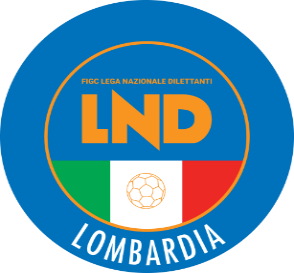 COMITATO REGIONALE LOMBARDIAVia RICCARDO PITTERI n° 95/2 20134 MILANO   Tel. 02.21722.899Sito Internet: lombardia.lnd.it   crllnd@pec.comitatoregionalelombardia.itCanale Telegram @lndlombardiaFacebook: Figc Lnd LombardiaSegreteria e Programmazione Gare:Tel. 02.21722.202-204 - Fax 02.21722.233 - E.mail: affarigeneralicrl@lnd.itTesseramento:Tel. 02.21722.206-207 - Fax 02.21722.231 - E.mail: tesseramentocrl@lnd.ittesseramento@pec.comitatoregionalelombardia.itSportello Unico:Tel. 02.21722.261-209 - Fax 02.21722.230 – E.mail: societacrl@lnd.it  Ufficio Stampa e Pubbliche relazioni:Tel./Fax 02.21722.205 - 347.4406339 - E.mail: ustampacrl@lnd.itServizio Pronto A.I.A.:Tel. 02.21722410Giudice Sportivo Territoriale:giudicesportivocrl@pec.comitatoregionalelombardia.itCorte d’Appello Territoriale:cortedappello.tribunaleterritoriale@pec.comitatoregionalelombardia.itStagione Sportiva 2023/2024Comunicato Ufficiale N° 20 del 05/10/2023Stagione Sportiva 2023/2024Comunicato Ufficiale N° 20 del 05/10/2023Stagione Sportiva 2023/2024Comunicato Ufficiale N° 20 del 05/10/20232092070ALGISI ANDREA27/04/2003S.S.D. VALCALEPIO F.C. A R.L.5409591CARMINATI CHRISTIAN02/08/2000A.S.D. ZINGONIA VERDELLINO6751983MAZZOLENI DANIELE27/11/2001A.S.D. MALPENSATA CAMPAGNOLA2506791PASQUALINI DAVIDE15/01/2004U.S. CALCIO GORLE A.S.D.2723228MBOW IBRAHIMA13/08/2000U.S. ALDINI S.S.D. AR.L.6572376MORETTI ENEA17/02/2003A.S.D. ACCADEMIA CALCIO VITTUONE2114003MOTTA FRANCESCO14/11/2003A.C. CASTELLANA C.G. SSDSRL2309069PAGANESSI SEBASTIAN18/01/2003A.S.D. GANDINESE 20156690000GOLA GIAMPIETRO30/06/2003A.C. CASTELLANA C.G. SSDSRL7050946TOSI ALESSANDRO06/11/2005A.C.D. BREBBIA 2019A.S.D. Resurrezione SportMilla Erin Sara28/06/2009A.C.D. Cardano 91Favaro Michael28/10/2007A.S.D. Graffignana 2013Esposito Riccardo12/04/2008A.S.D. Graffignana 2013Coldani Davide02/10/2008A.S.D. Graffignana 2013Boni Christian23/08/2008GIRONE ALa Società ASDGSO CASTELLO CITTA DI CANTU’disputerà le gare casalinghe di CAMPIONATO all’ORARIO UFFICIALE stesso campo.GIRONE FLa Società G.S. ASSAGO A.S.D.disputerà le gare casalinghe di CAMPIONATO all’ORARIO UFFICIALE stesso campo.GIRONE DA partire dal 21/10/2023La Società U.S.D. CITTA’ di CORNATEdisputerà le gare casalinghe di CAMPIONATO alle ore 17:15 stesso campo.GIRONE IA partire dal 21/10/2023La Società A.S.D. ROBBIO LIBERTASdisputerà le gare casalinghe di CAMPIONATO sul campoCOMUNALE “G.F. MEREGATTI” (codice 1718)In via VITTORIO EMANUELE II° n°30 – CANDIA LOMELLINA (PV)GIRONE CA partire dal 21/10/2023La Società A.D.P. OSIO SOPRAdisputerà le gare casalinghe di CAMPIONATO alle ore 15:00 stesso campo.3187940ALESSANDRINI TOMMASO ROBERTO05/12/2010A.S. VILLACLARENSE3603067ARBIA MATTIA19/04/2014A.C. ARDOR LAZZATE3050751BIANCHI NICOLAS31/08/2012U.S. FISSIRAGA A.S.D.3437582BRIOSCHI MATTEO14/10/2014A.C. ARDOR LAZZATE3104049CALVI FILIPPO11/02/2011POL.D. CITTA’ DI SEGRATE3123291CHIARELLI GABRIEL03/11/2012CIMIANO CALCIO S.S.D. ARL3622637CORCIULO FILIPPO02/09/2014SSDARL CEDRATESE CALCIO 19852996355DO PRADO RAYMUNDO GABRIEL07/04/2008ASDGSO CASTELLO CITTA’ DI CANTU’3559675GOVERNATORI EDOARDO23/02/2014A.C. ARDOR LAZZATE3554783GRANDI DIEGO01/05/2014A.C. ARDOR LAZZATE3050727KARIM JIHAD19/07/2011A.S.D. TAINO3447329LAMONACA SAMUELE28/03/2014A.C. ARDOR LAZZATE3350516LAMPADA GIULIO GIUSEPPE04/03/2011ALCIONE MILANO SSD A RL3408518LO IACONO LORENZO29/03/2012A.S.D. LA CANTERA2924205LOPRESTI DIEGO18/09/2011A.S. TICINIA ROBECCHETTO3470075MALOU OURO AZIZ KENZO13/12/2013A.S.D. MALNATESE CALCIO3431092MARTINIELLO SIMONE22/02/2014A.C. ARDOR LAZZATE3242724PITTELLI CRISTIAN05/03/2013CIMIANO CALCIO S.S.D. ARL3873434POLLAROLI MYA23/05/2013A.S.D. REAL MEDA CF3734738RESSA GIACOMO21/09/2014A.C.D. SEDRIANO3302369SAINI LUCA GIUSEPPE30/10/2011POLISPORTIVA CGB SSDRL3635393SANTAMBROGIO RICCARDO13/11/2012A.S.D. GORLA MINORE3267537SARACI ALEX20/09/2012A.S.D. CALCIO CANEGRATE2952888SCHIAVONE NICOLAS29/09/2011ASD CITTA’ DI RODANO3243600SPEZIA LUCA14/02/2012A.S.D. LA CANTERA3109589TARCA LEONARDO11/01/2012A.S. PIANTEDO3527713TRAINA DENNIS 01/11/2013A.S.D. SIZIANO LANTERNA3001538VINCENZI OCEANO GIOVANNI31/05/2011F.C.D. ENOTRIA 1908 SSDARL3687241VOLOSHCHUK STANISLAV09/05/2014A.S.D. SAN FRUTTUOSO3669626DE STEFANI NICOLAS16/03/2015A.P.D. CERESIUM BISUSTUM2530615AZARA STEFANO FRANCESCO01/01/2009A.S.D. SANT’ANGELON°DENOMINAZIONE TORNEOSOCIETÀ ORGANIZZATRICECATEGORIADATA INIZIODATA FINE804° TORNEO ERREEMME         D. MASNADA A.M.VILLA VALLERP01.11.23       -81CIMIANO TOP DAYSCIMIANO CALCIORE-P29.10.2308.12.23Amichevoli o partecipazione a tornei Amichevoli o partecipazione a tornei Richiesta gare amichevoli                                                             8 giorni lavorativiEventuali variazioni gare amichevoli con designazione arbitrale5 giorni lavorativiRichiesta autorizzazione partecipazione tornei all’estero 45 giorni lavorativiRichiesta gare amichevoli all’estero45 giorni lavorativiAutorizzazione Tornei che si svolgono in ITALIAAutorizzazione Tornei che si svolgono in ITALIARegionali45 giorni lavorativiNazionali70 giorni lavorativiInternazionali                                                                      70 giorni lavorativiACCADEMIA PAVESESOMMARIVA ALESSANDROPONTE SAN PIETROCOMI SAMUELALCIONEFORLANI FEDERICOGAMBA NICOLO’INVERNIZZI SAMUELEPRO PALAZZOLORAZA  LEONARDOMORONI RICCARDORHODENSERENNER FILIPPOAUSONIA 1931TREVISANI LEONARDOSAN GIULIANO CITYROSSI FEDERICOCALCIO BRUSAPORTOFRACASSETTI GIACOMOSCANZOROSCIATECARMINATI MATTEOLEMMA MARCORIGAMONTI FILIPPOCALCIO CLUB MILANOALVAREZ ORTIZ M.RIYAD ZAIDCALCIO MARIO RIGAMONTIBELVEDERE FRANCESCOSEGUROMARAZIA GABRIELECAPRINI ALESSIOUESSE SARNICOOPRANDI ANDREAREALI ALESSIOROSSI LEONARDOSIMONCELLI FILIPPOVARESINA SPORTARCIERI TOMMASOCASTELLANZESEOLGIATI GIANLUCABUZZETTI MATTEOCASTIGLIONEDE MARCO MATTIAGONDOR CONSTANTINPANDOLFO TOMMASOTONELLA LORENZOCINISELLOLAZZARO GIULIOTORELLI MIRKOCOMMODARO SIMONEENOTRIACICERI ANDREAVILLA VALLEARIOLI CRISTIANDE CECCO MANUELBONETTI DAVIDEPAVIA 1911PACE ANTHONYZANINI FILIPPOPONTE SAN PITROBOTTANI TOMMASOVIRTUSCISERANOBGARIATTI ANDREACACCIA NICOLACARRARA GABRIELVOLUNTAS MONTICHIARIZANONI ALESSANDROACCADEMIA BUSTESEDONGHI RICCARDOLOMBARDIA 1URBANI TOMMASOACCADEMIA INTERNAZIONALECOLOMBO MATTIALUCIANO MANARACAPRINALI MATTEOSARTORELLI MATTIACROTTI RICCARDOALBINOGANDINOTESTA NICOLO’PONTIGGIA LORISARDOR LAZZATESPEZIALI SIMONEROZZANOLA BELLA CRISTIANASSAGOBELGACEM ADELSANT ANGELOGUARNIERI ANDREADE DONA GIOVANNICATTANEO PAOLOBRENOPEZZUTTI CHRISTIANSCANZOROSCIATEARICI ALBERTOCALCIO CLUB MILANOGASPARI MATTEOSESTESEMERANDI NICOLASCALCIO DESENZANOGOZZA DAVIDESOLBIATESE CALCIO 1911BOGNI LORENZORODENGHI TOMMASOMERZARIO LEONARDOCALVAIRATEFADOUI MARWANESORESINESEPALETTI MATTIACASATESEANON JEAN PHILIPPESS FRANCO SCARIONILADESIO MATTIACENTRO SCHIAFFINOGOBBI LORENZOTALAMONESEVINCI DAVIDECILIVERGHEMAFFEZZONI CHRISTIANTRIBIANOTABAL RAYANCIMIANOBONORA NICOLO’TRITIUMMAZZOLENI MATTEOSADIKU AMELIOMYLYTCHUK VADYMSPINELLI FEDERICOUESSE SARNICOSISTI GABRIELECINISELLODI COSMO FEDERICOVIGOR MILANOROVELLI JACOPOMARTURANO ANDREAVILLA VALLELEIDI FRANCESCOCITTA’ DI SEGRATEMEZA ZAMBRANO B.VIS NOVA GIUSSANOSERVIETTI NICOLO’CITTA’ DI VARESEMONTORIO IVANVOGHERESE 1919PINZI MATTEOGIRONE BA partire dal 22/10/2023La Società A.S.D. SANT ANGELOdisputerà le gare casalinghe di CAMPIONATO alle ore 17:30 stesso campo.GIRONE ALa Società A.S.D. CALCIO CANEGRATEdisputerà le gare casalinghe di CAMPIONATO la DOMENICA alle ore 10:30 stesso campo.GIRONE BLa Società A.S.D. ARDITA CITTADELLAdisputerà le gare casalinghe di CAMPIONATO alle ore 17:30 sul campo:C. S. COMUNALE “SAGNINO” (Codice 1055) E.A. In via OSTINELLI Snc – COMO Rione SAGNINO (CO)GIRONE CLa Società S.D.C. COLICODERVIESEdisputerà le gare casalinghe di CAMPIONATO alle ore 11:00 stesso campo.GIRONE CA partire da 22/10/2023La Società U.S.D. CASATESEdisputerà le gare casalinghe di CAMPIONATO alle ore 11:00 stesso campo.GIRONE HA partire da 28/10/2023La Società POL. LOMBARDIA 1 S.R.L.S.D.disputerà le gare casalinghe di CAMPIONATO alle ore 16:30 stesso campo.GIRONE CA partire da 22/10/2023La Società U.S.D. CASATESEdisputerà le gare casalinghe di CAMPIONATO alle ore 9:15 stesso campo.Data GaraN° Gior.Squadra 1Squadra 2Data Orig.Ora Var.Ora Orig.Impianto08/10/20235 ACARONNESE S.S.D.AR.L.SOLBIATESE CALCIO 191118:3015:3008/10/20235 AOLTREPO FBCFBC SARONNO CALCIO 191015:3014/10/20236 ASESTESE CALCIOFBC SARONNO CALCIO 191015/10/202320:3015:3021/10/20237 AMEDA 1913BASE 96 SEVESO22/10/202317:3028/10/20238 AARDOR LAZZATEMAGENTA29/10/202315:00Data GaraN° Gior.Squadra 1Squadra 2Data Orig.Ora Var.Ora Orig.Impianto07/10/20235 ABRIANZA OLGINATESECALOLZIOCORTE08/10/202318:0015:3014/10/20236 AARCELLASCO CITTA DI ERBAALTABRIANZA TAVERNERIO A.15/10/202320:3015:3014/10/20236 ANUOVA SONDRIO CALCIOSORESINESE CALCIO A.S.D.15/10/202315:3015/10/20236 AOFFANENGHESE A.S.D.U.S.CALCIO SAN PELLEGRINO15:30C.S."BERTOLOTTI"-CAMPO A CREMA VIA SERIO SNC21/10/20237 ALEON SSD A R.L.MUGGIO22/10/202320:3015:3028/10/20238 ALEMINE ALMENNO CALCIOALTABRIANZA TAVERNERIO A.29/10/202320:0014:3028/10/20238 AMAPELLO A R.L.TREVIGLIESE A.S.D.29/10/202315:3014:3005/11/20239 AARCELLASCO CITTA DI ERBACISANESE17:0014:30Data GaraN° Gior.Squadra 1Squadra 2Data Orig.Ora Var.Ora Orig.Impianto07/10/20235 ACILIVERGHE MAZZANOOSPITALETTO S.S.D.S.R.L.08/10/202315:3014/10/20236 AFORZA E COSTANZA 1905G.S. VERTOVESE15/10/202318:0015:3015/10/20236 AATLETICO CORTEFRANCA ASDFALCO15:30C.S.COMUNALE ADRO N.1 (E.A) ADRO VIA TULLIO DANDOLO22/10/20237 ABEDIZZOLESECARPENEDOLO SSDSRL15:3027/10/20238 ASPORT CASAZZAFALCO29/10/202318:0014:30Data GaraN° Gior.Squadra 1Squadra 2Data Orig.Ora Var.Ora Orig.Impianto18/10/20231 ANUOVA SONDRIO CALCIOCASTELLEONE18:30Data GaraN° Gior.Squadra 1Squadra 2Data Orig.Ora Var.Ora Orig.Impianto18/10/20231 ABEDIZZOLESEARDOR LAZZATE20:00Data GaraN° Gior.Squadra 1Squadra 2Data Orig.Ora Var.Ora Orig.Impianto15/10/20236 ACASTELLO CITTA DI CANTUAMICI DELLO SPORT15:3014:3015/10/20236 AISPRA CALCIOGAVIRATE CALCIO15:30Data GaraN° Gior.Squadra 1Squadra 2Data Orig.Ora Var.Ora Orig.Impianto15/10/20236 ACAVENAGOMARIANO CALCIO18:0015:30Data GaraN° Gior.Squadra 1Squadra 2Data Orig.Ora Var.Ora Orig.Impianto08/10/20235 AGAVARNESE CALCIOAZZANO CALCIO ASD15:30C.S.COMUNALE N.2 (E.A) ALBANO SANT'ALESSANDRO VIA DON CANINI,5408/10/20235 APAGAZZANESEBASIANO MASATE SPORTING15:30C.S.COMUNALE COVO VIA STRADA BASSA14/10/20236 ATORRE DE ROVERI CALCIOZINGONIA VERDELLINO15/10/202315:3015/10/20236 AALMECALCIO GORLE A.S.D.15:3015/10/20236 ABASIANO MASATE SPORTINGOLIMPIC TREZZANESE18:3015:30C.S. COMUNALE (E.A) CAPRIATE SAN GERVASIO VIA GRIGNANO,2415/10/20236 AFIORENTE 1946 COLOGNOLAGAVARNESE CALCIO15:3014:3021/10/20237 ACENATE SOTTOZINGONIA VERDELLINO22/10/202315:0015:30Data GaraN° Gior.Squadra 1Squadra 2Data Orig.Ora Var.Ora Orig.Impianto08/10/20235 ARHODENSE S.S.D.A.R.L.PONTEVECCHIO15:30C.S.COMUNALE N.1 RHO VIA CADORNA,7008/10/20235 AVIGHIGNOLOVISTARINO15:3014:3012/11/202310 AASSAGO A.S.D.VIGHIGNOLO14:3015:30MAFFUCCI SIMONE(LENTATESE) BALSANO AGOSTINO(LUISIANA) MALANDRINO LUCA(ALL SOCCER) JACOPETTI MICHELE(SAN LAZZARO) PERZIANO GIUSEPPE(GRENTARCADIA) CHIODO GIANPAOLO(BIASSONO) PIFFARETTI GIACOMO(CALCIO MENAGGIO 1920) PASKU VASIL(ROBBIO LIBERTAS) CASATI NICOLO(CALCIO MENAGGIO 1920) SPADONI CLAUDIO(CAVENAGO) CONTI ALBERTO(CAVESE) CAREDDA SERGIO(GRENTARCADIA) DARDHA NICOLA(ISPRA CALCIO) GRIECO MANUEL(PONTELAMBRESE) MARINONI FEDERICO(R.C. CODOGNO 1908) MUYALA JOSE MIGUEL(UNION CALCIO BASSO PAVESE) SABAINI ALEX(UNION TEAM MARMIROLO ASD) RUCI KRESHNIK(ORATORIO CALVENZANO) PELIZZARI DARIO(US SCANNABUESE ASD) Data GaraN° Gior.Squadra 1Squadra 2Data Orig.Ora Var.Ora Orig.Impianto11/10/20231 ARHODENSE S.S.D.A.R.L.CINISELLO20:30C.S.COMUNALE N.1 RHO VIA CADORNA,70Data GaraN° Gior.Squadra 1Squadra 2Data Orig.Ora Var.Ora Orig.Impianto11/10/20231 APAGAZZANESEZINGONIA VERDELLINO20:4516:00COMUNALE FACCHETTI-CAMPO N.1 COLOGNO AL SERIO VIA DELLE GALOSE SNC (E.A.)Data GaraN° Gior.Squadra 1Squadra 2Data Orig.Ora Var.Ora Orig.Impianto11/10/20231 AALBINOGANDINO S.S.D. SRLTORRE DE ROVERI CALCIO20:30Data GaraN° Gior.Squadra 1Squadra 2Data Orig.Ora Var.Ora Orig.Impianto11/10/20231 ACELLATICAAZZANO CALCIO ASD20:3016:00C.S.COMUNALE ADRO N.1 (E.A) ADRO VIA TULLIO DANDOLOData GaraN° Gior.Squadra 1Squadra 2Data Orig.Ora Var.Ora Orig.Impianto08/10/20235 AC.D.G. VENIANOCANTU SANPAOLO15:30C.S.COMUNALE N.1-(E.A.) APPIANO GENTILE LOC.SOMIGLIANA VIALE DELLO SPORTData GaraN° Gior.Squadra 1Squadra 2Data Orig.Ora Var.Ora Orig.Impianto14/10/20236 ATEAM ORATORIO PUMENENGOCOMUN NUOVO15/10/202315:30Data GaraN° Gior.Squadra 1Squadra 2Data Orig.Ora Var.Ora Orig.Impianto08/10/20235 APIAN CAMUNOZOGNESE15:30C.S.COMUNALE CIVIDATE CAMUNO VIA CADUTI DEL LAVOROData GaraN° Gior.Squadra 1Squadra 2Data Orig.Ora Var.Ora Orig.Impianto14/10/20236 AROSATESEU.S. CASTELNOVETTO15/10/202320:3015:30Data GaraN° Gior.Squadra 1Squadra 2Data Orig.Ora Var.Ora Orig.Impianto08/10/20235 ACITTA DI SEGRATEQUINTO ROMANO A.S.D.15:30STADIO COMUNALE "PASTRENGO" SEGRATE VIA MODIGLIANI AMEDEOData GaraN° Gior.Squadra 1Squadra 2Data Orig.Ora Var.Ora Orig.Impianto08/10/20235 ACALCIO CINISELLO SSD A RLCALUSCO CALCIO15:3015/10/20236 AVIRTUS INZAGOCARUGATE15:30CAMPO SPORTIVO ORATORIO INZAGO VIA SAN GIOVANNI BOSCOSACCHI ANTONIO(CIVATE) PECCERELLA VALERIO(BRESSO CALCIO S.R.L.) VERRONE NICOLA(CITTA DI SEGRATE) CASANOVA RUGGERO(ORATORIO SAN MICHELE) DE MARTINI MANUEL(CALCIO SAN PAOLO D ARGON) PELIZZONI ROBERTO(P.S.G. A.S.D.) DEL NERO GILBERTO(ALTO LARIO CALCIO) VICARDI ROBERTO(VIRTUS INZAGO) MENDY MARTIN LUTTER K(GANDINESE 2015) MAGGIONI ALESSIO(ZIBIDO S.GIACOMO) LONGHI LORENZO(LALLIO CALCIO) ARENA MARCO(MONTANASO LOMBARDO) CAPOBIANCO MICHELE(APRILE 81) MUKHTAR YAXYE(BRESSO CALCIO S.R.L.) SAITTA FEDERICO(LONATE CEPPINO A.S.D.) CAON FEDERICO(NUOVA ABBIATE) IZZO IVANO(NUOVA ABBIATE) COLOMBO GIANMARCO(ORATORIO SAN MICHELE) CERIOTTI GABRIELE(TURBIGHESE 1921) MAFFEIS EMMANUELE(ACCADEMIA ISOLABERGAMASCA) ZANOTTA MARCO(ALTO LARIO CALCIO) BUDELLI CRISTIAN(ARSAGHESE) RADAELLI FRANCESCO(BADALASCO) MILIONE MATTEO(BELLAGINA A.D.) QUAINI FEDERICO(BELLAGINA A.D.) PIEMONTESE MATTEO(C.O.B. 91) FRANCESCHINI ALESSANDRO(CIVATE) MERONI RICCARDO(DI PO VIMERCATESE) VISCARDI ALFREDO(DI PO VIMERCATESE) DI BARI DAVIDE(FC TRADATE) VERZE GIOELE(GROSIO) CAON ANDREA MARIA(LUISAGO PORTICHETTO) MIGLIARISI MATTIA(MARTESANA CALCIO ASD) PEDERSINI PAOLO(ORATORIO SAN MICHELE) BASILICO RICCARDO(OSL CALCIO GARBAGNATE) RECCHIA ALESSANDRO(POGGESE X RAY ONE) MOSTARDA FILIPPO(REAL BORGOSATOLLO) BRAMBILLA LUCA(RIVOLTANA) BADAWI EL SAYED(ROMANENGO) TESSAROLO MATTEO(SAN MICHELE CALCIO) PISCOPO FRANCESCO(SESTO 2012) PEDROTTI OMAR(SOVERE CALCIO) RAFFA MATTEO(VOLUNTAS MONTICHIARI) COLOMBINI RODRIGO(ZELO BUON PERSICO 1974) MOSCA ALESSANDRO(ZOGNESE) D AGOSTINO DENNIS(ROVELLASCA 1910 VICTOR B.) ALLAOUI BADR EDDINE(ACCADEMIA GERA D ADDA) PINESSI MATTEO(ATLETICO VILLONGO) BARBARO DAVIDE(FORNOVO S.GIOVANNI) FIDERIO MARCO(OSL CALCIO GARBAGNATE) MORACCHIOLI GIANLUCA(ROSATESE) Data GaraN° Gior.Squadra 1Squadra 2Data Orig.Ora Var.Ora Orig.Impianto11/10/20231 ASPORTING CLUB S.S.D.AR.L.GOVERNOLESE20:30Data GaraN° Gior.Squadra 1Squadra 2Data Orig.Ora Var.Ora Orig.Impianto18/10/20231 AS.C. UNITEDBOVISIO MASCIAGO20:30BOFFELLI MARCO(PALAZZO PIGNANO) ROSSI MAURIZIO LORENZ(RIVOLTANA) BALDUZZI FABIO(PALAZZO PIGNANO) FILIPPINI PAOLO(PALAZZO PIGNANO) POZZI DIEGO(PALAZZO PIGNANO) RAVASIO MARCO(RIVOLTANA) Data GaraN° Gior.Squadra 1Squadra 2Data Orig.Ora Var.Ora Orig.Impianto10/10/20234 AACCADEMIA CALCIO VITTUONEGAVIRATE CALCIO30/09/202320:3018:00C.S.COMUNALE"L.MAGISTRELLI"N.1 BAREGGIO VIA GIACOMO MATTEOTTI, 39Data GaraN° Gior.Squadra 1Squadra 2Data Orig.Ora Var.Ora Orig.Impianto07/10/20235 ACASTANESEVERBANO CALCIO17:3018:0007/10/20235 AGAVIRATE CALCIOCARONNESE S.S.D.AR.L.18:4515:00C.S.COM."V.ANESSI"N.2 (E.A) GAVIRATE VIA DELLO SPORT 2714/10/20236 AFBC SARONNO CALCIO 1910SOLBIATESE CALCIO 191115:0015:30C.S.COMUNALE - CAMPO N.2 SARONNO VIA SAMPIETRO,7114/10/20236 AVERBANO CALCIOUNION VILLA CASSANO14:4515:00Data GaraN° Gior.Squadra 1Squadra 2Data Orig.Ora Var.Ora Orig.Impianto07/10/20235 ABASIANO MASATE SPORTINGU.S.CALCIO SAN PELLEGRINO18:0015:00C.S. COMUNALE (E.A.) CAVENAGO DI BRIANZA VIA PIERRE DE COUBERTIN 407/10/20235 ABRIANZA OLGINATESEALBINOGANDINO S.S.D. SRL15:00C.S COMUNALE "E.FERRARIO"N.1 MERATE VIA BERGAMO 1207/10/20235 AFIORENTE 1946 COLOGNOLALUCIANO MANARA18:0017:0015/10/20236 APOZZUOLO CALCIOSPERANZA AGRATE14/10/202318:3017:30Data GaraN° Gior.Squadra 1Squadra 2Data Orig.Ora Var.Ora Orig.Impianto07/10/20235 ACARPENEDOLO SSDSRLCASTELLANA C.G. SSDSRL18:0016:00CENTRO SPORTIVO COMUNALE(E.A.) CARPENEDOLO VIA ZONTA 6814/10/20236 ACOLOGNESEOSPITALETTO S.S.D.S.R.L.18:0016:30Data GaraN° Gior.Squadra 1Squadra 2Data Orig.Ora Var.Ora Orig.Impianto07/10/20235 ACITTA DI SEGRATEOFFANENGHESE A.S.D.18:30STADIO COMUNALE "PASTRENGO" SEGRATE VIA MODIGLIANI AMEDEOCHERCHI LUCA(SS FRANCO SCARIONI 1925) GUBITOSO GABRIELE(LEON SSD A R.L.) LILLO ALESSIO(BRESSO CALCIO S.R.L.) BASILICA MARCO PIETRO(SESTO 2012) MAGRO LUCA(UNIVERSAL SOLARO) BERARDI ALESSANDRO(BEDIZZOLESE) GALARDO PIERPAOLO COSIM(SS FRANCO SCARIONI 1925) BOCANET DAVID ALEXANDRU(TREVIGLIESE A.S.D.) CASAGRANDE ANDREA(CASTANESE) MEGAZZINI ALESSANDRO(CASTEGGIO 18 98 A.S.D.) CAMPI MATTEO(MARIANO CALCIO) PEDRALI FEDERICO(OSPITALETTO S.S.D.S.R.L.) GALLI JAVIER JOSE(RHODENSE S.S.D.A.R.L.) AMENAGHAWON MIRACLE(TRIBIANO) CARAVA ALESSANDRO(VALCERESIO A. AUDAX) RIGONI NICCOLO(VALCERESIO A. AUDAX) BALSAMO ALESSANDRO(VILLA S.S.D.R.L.) BONGIORNO GIANLUCA(FROG MILANO) Data GaraN° Gior.Squadra 1Squadra 2Data Orig.Ora Var.Ora Orig.Impianto10/10/20231 AUNION VILLA CASSANORHODENSE S.S.D.A.R.L.20:30C.S.COMUNALE CASSANO MAGNAGO VIA PIAVEData GaraN° Gior.Squadra 1Squadra 2Data Orig.Ora Var.Ora Orig.Impianto10/10/20231 ALEON SSD A R.L.TREVIGLIESE A.S.D.21:15Data GaraN° Gior.Squadra 1Squadra 2Data Orig.Ora Var.Ora Orig.Impianto18/10/20234 AMUGGIOCALCIO MENAGGIO 192030/09/202321:0015:00COMUNALE "D.CRIPPA"-CAMPO A CINISELLO BALSAMO VIA DEI LAVORATORI 51Data GaraN° Gior.Squadra 1Squadra 2Data Orig.Ora Var.Ora Orig.Impianto14/10/20236 AISPRA CALCIOCALCIO BOSTO15:3015:00Data GaraN° Gior.Squadra 1Squadra 2Data Orig.Ora Var.Ora Orig.Impianto07/10/20235 AATLETICO VILLONGOCENATE SOTTO16:0016:3007/10/20235 ACALCIO GORLE A.S.D.MOZZO17:4515:00C.S.COMUNALE N.2 (E.A.) SCANZOROSCIATE VIA POLCAREZZO 207/10/20235 ACITTA DI CORNATEMAPELLO A R.L.17:1517:0021/10/20237 ACALCIO GORLE A.S.D.ALME17:3015:00C.S.COMUNALE N.2 (E.A.) SCANZOROSCIATE VIA POLCAREZZO 221/10/20237 ACITTA DI CORNATECENATE SOTTO17:1517:00Data GaraN° Gior.Squadra 1Squadra 2Data Orig.Ora Var.Ora Orig.Impianto07/10/20235 AUSO UNITEDCALCIO MARIO RIGAMONTI17:1517:0014/10/20236 ACALCIO MARIO RIGAMONTIROVATO CALCIO15:00Data GaraN° Gior.Squadra 1Squadra 2Data Orig.Ora Var.Ora Orig.Impianto07/10/20235 AGOVERNOLESETORRAZZO MALAGNINO DIGI215:0016:00CAMPO SPORTIVO COM. SAN BIAGIO BAGNOLO SAN VITO LOC.S.BIAGIO VIA XXV APRILE LOC.SAN BIAGIOData GaraN° Gior.Squadra 1Squadra 2Data Orig.Ora Var.Ora Orig.Impianto07/10/20235 AFORZA E COSTANZA 1905CARUGATE16:30CAMPO SPORTIVO PARROCCHIALE MARTINENGO VIA PIAVE,4607/10/20235 AOLIMPIC TREZZANESETREZZO18:0016:30C.S.COM."GIACINTO FACCHETTI" 1 TREZZANO ROSA VIA A.DE GASPERIData GaraN° Gior.Squadra 1Squadra 2Data Orig.Ora Var.Ora Orig.Impianto07/10/20235 ASANCOLOMBANOPAULLESE CALCIO15:00CENTRO SPORTIVO COMUNALE BORGO SAN GIOVANNI VIA ALDO MOROData GaraN° Gior.Squadra 1Squadra 2Data Orig.Ora Var.Ora Orig.Impianto07/10/20235 APAVIA 1911 S.S.D. A R.L.SIZIANO LANTERNA14:3017:00CAMPO SPORTIVO COMUNALE CASARILE VIA COLOMBO SNC07/10/20235 AROBBIO LIBERTASROMANO BANCO15:00COMUNALE "G.F.MEREGATTI" CANDIA LOMELLINA VIA VITT.EMANUELE IIÂ° 3021/10/20237 AROBBIO LIBERTASATHLETIC PAVIA A.R.L.15:00COMUNALE "G.F.MEREGATTI" CANDIA LOMELLINA VIA VITT.EMANUELE IIÂ° 30PAGLIUCA ALESSANDRO(A.C.O.S. TREVIGLIO CALCIO) MAPELLI NICOLO(CALUSCO CALCIO) CARLONE GIUSEPPE(OSL CALCIO GARBAGNATE) GERARDI ANDREA(REAL VANZAGHESEMANTEGAZZA) BASILICO DAVIDE(OSL CALCIO GARBAGNATE) ROVEDA LUIGI(SANCOLOMBANO) ILARDO GAETANO(REAL VANZAGHESEMANTEGAZZA) FACCINI SAMUELE(NIGUARDA CALCIO) CATOIA RICCARDO(A.C.O.S. TREVIGLIO CALCIO) BADINELLI MARCO(ASOLA A.S.D.) DAMO LORENZO(CALUSCO CALCIO) FILIPPINI PAOLO(GAVARDO) PILATI SAMUEL(VOBARNO) MACCARI ALBERTO(ASOLA A.S.D.) ABOULFATH YOUSSEF(VAREDO) LUCA ISMAELE(ARDOR BOLLATE) OLIVEIRA PONTES DIEGO JOSE(MAPELLO A R.L.) ZAMBONI ALESSIO FLAVIO(PRO NOVATE) ASONI MATTEO(A.C.O.S. TREVIGLIO CALCIO) FORTE ALESSIO(ALL SOCCER) CAVALLERI FRANCESCO(ATLETICO CORTEFRANCA ASD) FERRARI FRANCESCO(ATLETICO CORTEFRANCA ASD) MENGSTAB TESFAMARI ESROM(AURORA C.M.C. UBOLDESE) BARILLA ALESSANDRO(BULGARO) RIBONI IVAN FRANCESCO(COLOGNO) FULLE MIRKO(FOLGORE) VIAN LEONARDO(GRENTARCADIA) CALDIERARO MARCO(LA TORRE) CAMINITI ALESSANDRO(LISSONE) MARZORATI LUCA(LOCATE) PALAZZI ALESSANDRO(MAPELLO A R.L.) FURBINELLI DIEGO(ORATORIO STRADELLA) OUADANI KARIM(PAGAZZANESE) VALERIO ANTONIO(SANCOLOMBANO) GALLO FILIPPO(VISCONTINI) EL KADIRI HAMZA(ZINGONIA VERDELLINO) SANNA LEONARDO(ZINGONIA VERDELLINO) RIVIERA MICHELE ROMANO(MARTELLI) DE LAZZER LORENZO(ARDISCI E MASLIANICO 1902) DEVECCHI MATTIA(CASORATE PRIMO) NOVALDI CHRISTIAN(ATHLETIC PAVIA A.R.L.) GALBIATI RICCARDO(CITTA DI VIGEVANO S.R.L.) Data GaraN° Gior.Squadra 1Squadra 2Data Orig.Ora Var.Ora Orig.Impianto11/10/20231 AATLETICO VILLONGOMAPELLO A R.L.20:30Data GaraN° Gior.Squadra 1Squadra 2Data Orig.Ora Var.Ora Orig.Impianto01/11/20231 ABIENNO CALCIOORATORIO SAN MICHELE23/09/202310:1511:00C.S.PARROCCHIALE S.G.BOSCO BIENNO VIA CADUTI DEL LAVOROData GaraN° Gior.Squadra 1Squadra 2Data Orig.Ora Var.Ora Orig.Impianto07/10/20233 AVALCERESIO A. AUDAXORATORIO FIGINO CALCIO17:1518:0011/10/202314 AFOOTBALL CLUB PARABIAGOGRANDATE20:3018:3011/10/202314 ALEGNARELLO SSMCITTA DI VARESE S.R.L.20:3018:0013/10/20234 AFOOTBALL CLUB PARABIAGOLEGNARELLO SSM14/10/202320:3018:30Data GaraN° Gior.Squadra 1Squadra 2Data Orig.Ora Var.Ora Orig.Impianto07/10/20233 ACENTRO SCHIAFFINO 1988SRLSIRTORESE16:3017:3008/10/20233 AMUGGIOVISCONTINI07/10/202311:0015:00COMUNALE "D.CRIPPA"-CAMPO A CINISELLO BALSAMO VIA DEI LAVORATORI 5130/11/202311 ASIRTORESEVIGOR MILANO02/12/202320:3010:30Data GaraN° Gior.Squadra 1Squadra 2Data Orig.Ora Var.Ora Orig.Impianto21/10/20235 AOSIO SOPRAVOLUNTAS OSIO15:0014:30Data GaraN° Gior.Squadra 1Squadra 2Data Orig.Ora Var.Ora Orig.Impianto14/10/20234 AFIORENTE 1946 COLOGNOLAAURORA SERIATE 196718:3017:45SAKR MOHANAD(ROGOREDO 1984 A.S.D.) TRESOLDI DIEGO(MEDIGLIESE) EL OUALI WALID(GORLA MINORE) IZZO CRISTIAN(LEGNARELLO SSM) CALISKAN MEHMET ALI YIGI(NIGUARDA CALCIO) CHICCO RICCARDO(NIGUARDA CALCIO) GILBERTI FRANCESCO(VIRTUS AURORA TRAVAGLIATO) TORRICELLI FRANCESCO(NIGUARDA CALCIO) PIETRAFITTA ALESSANDRO(VALLEOLONA) GRECO DOMENICO(CITTA DI OPERA) SURIANO ALESSANDRO(FALOPPIESE OLGIATE RONAGO) ARIENTI DAVIDE(ORATORIO FIGINO CALCIO) BIANCHI ALESSANDRO(CITTA DI VARESE S.R.L.) TURATI GIORGIO(ORATORIO SAN GAETANO) Data GaraN° Gior.Squadra 1Squadra 2Data Orig.Ora Var.Ora Orig.Impianto25/10/202314 ASANT ANGELOMARIANO CALCIO20:3017:00STADIO COMUNALE N. 1 SANT'ANGELO LODIGIANO VIA FRANCESCO CORTESEData GaraN° Gior.Squadra 1Squadra 2Data Orig.Ora Var.Ora Orig.Impianto11/10/202314 ACARONNESE S.S.D.AR.L.MASSERONI MARCHESE SRL20:3011:0014/10/20234 AMASSERONI MARCHESE SRLRHODENSE S.S.D.A.R.L.15/10/202314:3011:00MASSERONI MARCHESE(E.A) MILANO VIA ENRICO TERZAGHI,2Data GaraN° Gior.Squadra 1Squadra 2Data Orig.Ora Var.Ora Orig.Impianto07/10/20233 ACASATESELUCIANO MANARA08/10/202315:0008/10/20233 ASANT ANGELOFANFULLA17:3017:0021/10/20235 ACIMIANO CALCIO S.S.D. ARLCENTRO SCHIAFFINO 1988SRL22/10/202315:0011:0022/10/20235 ASANT ANGELOCASATESE17:3017:00Data GaraN° Gior.Squadra 1Squadra 2Data Orig.Ora Var.Ora Orig.Impianto08/10/20233 ABRENOCARAVAGGIO SRL10:3018:00C.S.COMUNALE CIVIDATE CAMUNO VIA CADUTI DEL LAVORO01/11/202315 ASCANZOROSCIATE CALCIOVILLA VALLE SSDARL18:3010:3001/11/202315 AUESSE SARNICO 1908GHEDI 197810:4517:15BRIANTI MANUEL(ACCADEMIA INTERNAZIONALE) Data GaraN° Gior.Squadra 1Squadra 2Data Orig.Ora Var.Ora Orig.Impianto05/10/20231 ACASTIGLIONE A.S.D.LIONESS SOCCER CLUB24/09/202319:0010:45C.S.COMUNALE "SAN PIETRO"(E.A) CASTIGLIONE DELLE STIVIERE VIA LONATO SNCData GaraN° Gior.Squadra 1Squadra 2Data Orig.Ora Var.Ora Orig.Impianto07/10/20233 APENTA PIATEDALA DOMINANTE08/10/202315:0016:3008/10/20233 ABASIANO MASATE SPORTINGMISSAGLIA MARESSO15:0010:15C.S.COMUNALE (E.A) POZZUOLO MARTESANA FR.TRECELLA VIA XXV APRILE22/10/20235 ANUOVA SONDRIO CALCIOCINISELLO11:0010:30Data GaraN° Gior.Squadra 1Squadra 2Data Orig.Ora Var.Ora Orig.Impianto14/10/20234 ACOLOGNESEFIORENTE 1946 COLOGNOLA15/10/202318:3010:00STADIO COMUNALE FACCHETTI 2 COLOGNO AL SERIO VIA DELLE GALOSE/BETOSCA(E.A.)Data GaraN° Gior.Squadra 1Squadra 2Data Orig.Ora Var.Ora Orig.Impianto21/10/20235 AREAL LENO CALCIOPAVONIANA GYMNASIUM22/10/202316:0010:00FARAHAT YOUSSEF AHMED(VOBARNO) PAGANONI EDOARDO(CASTELLO CITTA DI CANTU) BELLONI FABRIZIO(TREVIGLIESE A.S.D.) TONOLI PIERANGELO(A.C.O.S. TREVIGLIO CALCIO) BIANCO ANDREA(BULGARO) BENZAKOUR RIDA(A.C.O.S. TREVIGLIO CALCIO) GURDA STEFANOUNION VILLA CASSANO) GARIANI LUKAS(TREVIGLIESE A.S.D.) VARISCO MATTIA(TREVIGLIESE A.S.D.) PROSERPIO FRANCESCO(ARCELLASCO CITTA DI ERBA) BALCONI IACOPO(BIASSONO) OSMANI GABRIEL(BULGARO) LAUDI MATTEO(CALCIO BOSTO) FANELLI MATTIA(CASTELLANA C.G. SSDSRL) MARINI EMANUEL(CASTELNUOVO) RAIMONDI LORENZO(LAINATESE A.S.D.) PUCCETTI CEDRIC(LEONE XIII SPORT) CESTARIOLI RICCARDO(ROBBIO LIBERTAS) SALERNO GABRIELE(ROZZANO CALCIO SRL SSD) MIRTO SAMUEL(S.C. UNITED) BORDONALI LORENZO(SORESINESE CALCIO A.S.D.) MOUJAHID YOUSSEF(TREVIGLIESE A.S.D.) PINETTI DAVIDE(UNION VILLA CASSANO) Data GaraN° Gior.Squadra 1Squadra 2Data Orig.Ora Var.Ora Orig.Impianto15/10/20234 ACALCIO CANEGRATEVALCERESIO A. AUDAX10:3014:30Data GaraN° Gior.Squadra 1Squadra 2Data Orig.Ora Var.Ora Orig.Impianto08/10/20233 ACENTRO SCHIAFFINO 1988SRLCASTELLO CITTA DI CANTU11:3011:15Data GaraN° Gior.Squadra 1Squadra 2Data Orig.Ora Var.Ora Orig.Impianto08/10/20233 AFOLGORE CARATESE A.S.D.CAVENAGO17:3009:1515/10/20234 ACOLICODERVIESEACADEMY BRIANZAOLGINATESE11:0010:30Data GaraN° Gior.Squadra 1Squadra 2Data Orig.Ora Var.Ora Orig.Impianto15/10/20234 APALADINACARAVAGGIO SRL09:0011:00Data GaraN° Gior.Squadra 1Squadra 2Data Orig.Ora Var.Ora Orig.Impianto07/10/20233 AVOLUNTAS MONTICHIARIBRENO08/10/202318:0017:3008/10/20233 ACILIVERGHE MAZZANOREAL CALEPINA F.C. SSDARL11:0010:00C.S.COMUNALE - CAMPO N.2 MAZZANO LOC.MOLINETTO VIALE MAZZINI, 7715/10/20234 ABRENOPALAZZOLO 1913 AC SSDARL10:00C.S.COMUNALE CIVIDATE CAMUNO VIA CADUTI DEL LAVOROData GaraN° Gior.Squadra 1Squadra 2Data Orig.Ora Var.Ora Orig.Impianto08/10/20233 ACASALPUSTERLENGO 1947CENTRO SCHUSTER10:3010:1508/10/20233 ACIMIANO CALCIO S.S.D. ARLCREMA 1908 S.S.D.AR.L.09:3013:0008/10/20233 ACITTA DI SEGRATESPORTED MARIS A.S.D.11:00STADIO COMUNALE "PASTRENGO" SEGRATE VIA MODIGLIANI AMEDEOData GaraN° Gior.Squadra 1Squadra 2Data Orig.Ora Var.Ora Orig.Impianto22/10/20235 ARHODENSE S.S.D.A.R.L.VIGOR MILANO20:0011:30Data GaraN° Gior.Squadra 1Squadra 2Data Orig.Ora Var.Ora Orig.Impianto07/10/20233 APAVIA 1911 S.S.D. A R.L.SUPERGA08/10/202315:00C.S.COMUNALE"CARBONARA TICINO" CARBONARA AL TICINO VIA XXV APRILEDE MARINIS MIRKO(PAVIA 1911 S.S.D. A R.L.) CAMERINO MASSIMO(TRIESTINA 1946) BERTOLINI LEONARDO(CIMIANO CALCIO S.S.D. ARL) TAPU DANIEL ANDREI(FANFULLA) ROTA LEONARDO(SPORTED MARIS A.S.D.) MASSA PINTO FRANCESCO(PONTELAMBRESE) FORNI DIEGO(S.C. UNITED) ANGILERI SAMUEL(ACCADEMIAPAVESE S.GENESIO) ROSSI JACOPO MARIA(LOMBARDIA 1 S.R.L.S.D.) CESANA CESARE(ACADEMY BRIANZAOLGINATESE) DELL OLIO GIORGIO MARIA(AUSONIA 1931) TURCONI RICCARDO(CASTELLANZESE 1921) ANDINA NICOLO(CAZZAGOBORNATO CALCIO) FIORIN EDOARDO(MORAZZONE) APPIANI LORENZO(PONTE SAN PIETRO SSDARL) Data GaraN° Gior.Squadra 1Squadra 2Data Orig.Ora Var.Ora Orig.Impianto18/10/20231 AVIRTUSCISERANOBERGAMO1909SCANZOROSCIATE CALCIO17:30Data GaraN° Gior.Squadra 1Squadra 2Data Orig.Ora Var.Ora Orig.Impianto18/10/20231 APOZZUOLO CALCIOVILLA S.S.D.R.L.20:30Data GaraN° Gior.Squadra 1Squadra 2Data Orig.Ora Var.Ora Orig.Impianto18/10/20231 ACASTEGGIO 18 98 A.S.D.ZIBIDO S.GIACOMO20:00C.S. COMUNALE "MAGROTTI" BASTIDA PANCARANA VIA STRADA DEL PORTO 4Data GaraN° Gior.Squadra 1Squadra 2Data Orig.Ora Var.Ora Orig.Impianto11/10/202314 ACENTRO SCHIAFFINO 1988SRLBRIANZA OLGINATESE21:0009:30Data GaraN° Gior.Squadra 1Squadra 2Data Orig.Ora Var.Ora Orig.Impianto05/10/202314 AACCADEMIA VARESINASOLBIATESE CALCIO 191120:0009:3005/10/202314 AALCIONE MILANO SSD A RLSESTESE CALCIO20:0009:1505/10/202314 ACEDRATESE CALCIO 1985CALCIO CANEGRATE16:3009:30PARROCCHIALE S.ALESSANDRO GALLARATE LOC.CASCINETTA VIA CURTATONE N.2805/10/202314 ARHODENSE S.S.D.A.R.L.CALCIO CLUB MILANO20:3009:3005/10/202314 AROZZANO CALCIO SRL SSDVIGHIGNOLO20:3010:30C.S.COMUNALE -CAMPO N.2 (EA-D) ROZZANO VIA MONTE AMIATA 34Data GaraN° Gior.Squadra 1Squadra 2Data Orig.Ora Var.Ora Orig.Impianto05/10/202314 AATLETICO ALCIONE SSD ARLCIMIANO CALCIO S.S.D. ARL19:4517:30COM."KENNEDY-ALCIONE"N.2 (E.A) MILANO VIA F.LLI ZOIA,181/OLIVIERI 1305/10/202314 AMACALLESI 1927AUSONIA 193115:4509:3005/10/202314 ASANT ANGELOCASTELLO CITTA DI CANTU20:3014:30STADIO COMUNALE N. 1 SANT'ANGELO LODIGIANO VIA FRANCESCO CORTESE07/10/20233 AATLETICO ALCIONE SSD ARLENOTRIA 1908 SSDARL08/10/202316:0017:3008/10/20233 ACASATESECASTELLO CITTA DI CANTU11:0009:3008/10/20233 ACIMIANO CALCIO S.S.D. ARLBRIANZA OLGINATESE13:0009:3022/10/20235 ACASATESEAUSONIA 193111:0009:30Data GaraN° Gior.Squadra 1Squadra 2Data Orig.Ora Var.Ora Orig.Impianto05/10/202314 APONTE SAN PIETRO SSDARLCITTA DI SEGRATE19:3010:00COMUNALE "M. LEGLER" PONTE SAN PIETRO VIA TRENTO TRIESTE05/10/202314 ASAN GIULIANO CITY S.R.L.CALCIO BRUSAPORTO18:4513:0005/10/202314 ASCANZOROSCIATE CALCIOPALAZZOLO 1913 AC SSDARL21:0009:0001/11/202315 AVILLA VALLE SSDARLCALCIO DESENZANO10:3011:00CENTRO SPORTIVO COMUNALE E.A. SORISOLE VIA ROCCOLI SNCData GaraN° Gior.Squadra 1Squadra 2Data Orig.Ora Var.Ora Orig.Impianto16/11/20238 ALEONE XIII SPORTS.C. UNITED12/11/202320:3009:30Data GaraN° Gior.Squadra 1Squadra 2Data Orig.Ora Var.Ora Orig.Impianto13/10/20234 AISPRA CALCIOCITTA DI VARESE S.R.L.15/10/202319:0015:0028/10/20236 AISPRA CALCIOGAVIRATE CALCIO29/10/202315:3015:00Data GaraN° Gior.Squadra 1Squadra 2Data Orig.Ora Var.Ora Orig.Impianto08/10/20233 AMARIANO CALCIOPONTELAMBRESE11:0014:4515/10/20234 AFOLGORE CARATESE A.S.D.MEDA 191309:3011:15Data GaraN° Gior.Squadra 1Squadra 2Data Orig.Ora Var.Ora Orig.Impianto07/10/20233 AACADEMY BRIANZAOLGINATESEMISSAGLIA MARESSO08/10/202315:00C.S.COMUNALE N.2 CERNUSCO LOMBARDONE VIA LANFRITTO MAGGIONI(DEROGA)Data GaraN° Gior.Squadra 1Squadra 2Data Orig.Ora Var.Ora Orig.Impianto15/10/20234 APALADINAG.S. VERTOVESE11:0009:00Data GaraN° Gior.Squadra 1Squadra 2Data Orig.Ora Var.Ora Orig.Impianto07/10/20233 ABRENOVALTROMPIA 200008/10/202315:00C.S.COMUNALE CIVIDATE CAMUNO VIA CADUTI DEL LAVOROData GaraN° Gior.Squadra 1Squadra 2Data Orig.Ora Var.Ora Orig.Impianto08/10/20233 ASIZIANO LANTERNAREAL TREZZANO10:00CENTRO SPORTIVO COMUNALE SIZIANO VIA ADAMELLO 1Data GaraN° Gior.Squadra 1Squadra 2Data Orig.Ora Var.Ora Orig.Impianto07/10/20233 ALOMBARDIA 1 S.R.L.S.D.LEONE XIII SPORT08/10/202316:3018:0028/10/20236 ALOMBARDIA 1 S.R.L.S.D.BRESSO CALCIO S.R.L.29/10/202316:3018:00CERVELLERA FRANCESCO(BRESSO CALCIO S.R.L.) DIPALO PAOLO(SPINESE ORATORIO) ZERBI EMANUELE(TREVIGLIESE A.S.D.) BAYOUD ZAKARIA(ALL SOCCER) AMENDOLARA GIANLUCA(CALVAIRATE) ZUNIGA HERMIDAS IKER ANTONI(FROG MILANO) ARCHETTI DAVIDE(GUSSAGO CALCIO 1981) BALZANO GIUSEPPE(JUVENILIA SPORT CLUB) Data GaraN° Gior.Squadra 1Squadra 2Data Orig.Ora Var.Ora Orig.Impianto18/10/20231 ACENTRO SCHIAFFINO 1988SRLLEON SSD A R.L.21:00Data GaraN° Gior.Squadra 1Squadra 2Data Orig.Ora Var.Ora Orig.Impianto19/10/20231 AUESSE SARNICO 1908PONTE SAN PIETRO SSDARL20:00Data GaraN° Gior.Squadra 1Squadra 2Data Orig.Ora Var.Ora Orig.Impianto19/10/20231 APOZZUOLO CALCIOCIMIANO CALCIO S.S.D. ARL20:30Data GaraN° Gior.Squadra 1Squadra 2Data Orig.Ora Var.Ora Orig.Impianto19/10/20231 AZIBIDO S.GIACOMOCASTEGGIO 18 98 A.S.D.20:00RADDAOUI SAMI(CISANESE) Data GaraN° Gior.Squadra 1Squadra 2Data Orig.Ora Var.Ora Orig.Impianto17/10/20234 AVALCERESIO A. AUDAXCASTELLANZESE 192115/10/202319:3010:00Data GaraN° Gior.Squadra 1Squadra 2Data Orig.Ora Var.Ora Orig.Impianto01/11/20232 ARHODENSE S.S.D.A.R.L.ACCADEMIA CALCIO VITTUONE01/10/202309:30Data GaraN° Gior.Squadra 1Squadra 2Data Orig.Ora Var.Ora Orig.Impianto07/10/20233 AACCADEMIA VARESINACEDRATESE CALCIO 198508/10/202317:0016:4507/10/20233 ACALCIO CANEGRATECITTA DI VARESE S.R.L.08/10/202314:3010:3007/10/20233 AVARESINA SPORT C.V.ATLETICO ALCIONE SSD ARL08/10/202318:3015:0014/10/20234 ASESTESE CALCIOACCADEMIA BUSTESE15/10/202315:0014:30CAMPO SPORTIVO "A.RIBOLZI" N.1 TRAVEDONA MONATE VIA VERGA 1Data GaraN° Gior.Squadra 1Squadra 2Data Orig.Ora Var.Ora Orig.Impianto08/10/20233 ALIMBIATEUNIVERSAL SOLARO09:4515:30C.S. COMUNALE - CAMPO N.1 SENAGO VIA G.DI VITTORIO, 2Data GaraN° Gior.Squadra 1Squadra 2Data Orig.Ora Var.Ora Orig.Impianto08/10/20233 ACASATESEVIS NOVA GIUSSANO09:1511:0022/10/20235 ACASATESEACADEMY BRIANZAOLGINATESE09:1511:00Data GaraN° Gior.Squadra 1Squadra 2Data Orig.Ora Var.Ora Orig.Impianto07/10/20233 AVALTROMPIA 2000CALCIO MARIO RIGAMONTI08/10/202315:0016:15Data GaraN° Gior.Squadra 1Squadra 2Data Orig.Ora Var.Ora Orig.Impianto08/10/20233 AFANFULLAENOTRIA 1908 SSDARL10:15CAMPO SPORTIVO COMUNALE MULAZZANO CASSINO D'ALBERI STR.PROV.158 DI VILLAVESCOData GaraN° Gior.Squadra 1Squadra 2Data Orig.Ora Var.Ora Orig.Impianto07/10/20233 AACCADEMIA CALCIO VITTUONEPAVIA 1911 S.S.D. A R.L.08/10/202319:0018:00C.S.COMUNALE"L.MAGISTRELLI"N.1 BAREGGIO VIA GIACOMO MATTEOTTI, 3908/10/20233 ACASTEGGIO 18 98 A.S.D.ROZZANO CALCIO SRL SSD10:0016:0008/10/20233 AROBBIO LIBERTASRHODENSE S.S.D.A.R.L.10:0010:15CAMPO COMUNALE ALBONESE VIA MANARA NEGRONEPERI MATTIA(VIRTUS AURORA TRAVAGLIATO) MORONI FEDERICO(SS FRANCO SCARIONI 1925) SALA ROBERTO(PONTELAMBRESE) INCORVAIA VINCENZO(ALDINI S.S.D.AR.L.) VILLELLA ROBERTO(ALDINI S.S.D.AR.L.) BARISANO EDOARDO(CALCIO CLUB MILANO) ROTONDO ALESSANDRO(PONTELAMBRESE) PONTRELLI ANDREA(SAN GIULIANO CITY S.R.L.) GIRONE ALa Società ACADEMY MONTORFANO ROVATOdisputerà le gare casalinghe di CAMPIONATO alle ore 15:00 stesso campo.GIRONE ALa Società A.S.D. REAL MEDA CFdisputerà le gare casalinghe di CAMPIONATO alle ore 16:30 stesso campo.Data GaraN° Gior.Squadra 1Squadra 2Data Orig.Ora Var.Ora Orig.Impianto08/10/20235 AFEMMINILE VILLA VALLEWOMEN RIVANAZZANESE17:0019:00CENTRO SPORTIVO COMUNALE E.A. SORISOLE VIA ROCCOLI SNCCAVAGNINO MARTINA(FOOTBALL CLUB PARABIAGO) Data GaraN° Gior.Squadra 1Squadra 2Data Orig.Ora Var.Ora Orig.Impianto08/10/20233 ABRESSO CALCIO S.R.L.CIRCOLO GIOVANILE BRESSO17:0018:0008/10/20233 AVIRTUS CANTALUPORHODENSE S.S.D.A.R.L.17:0015:3015/10/20234 AACCADEMIA MILANO CALCIO SVIRTUS CANTALUPO16:1517:0015/10/20234 ALAVENO MOMBELLOVAREDO18:3015:30Data GaraN° Gior.Squadra 1Squadra 2Data Orig.Ora Var.Ora Orig.Impianto08/10/20233 ACALCIO PAVONESECITTA DI SEGRATE16:0015:00C.S.COM."SANTO SERRAMONDI"N.2 PAVONE MELLA VIA F.PAROLA N. 3LIMONTA ELEONORA(POLISPORTIVA ORATORIO 2B) RINALDI EMANUELE(CIRCOLO GIOVANILE BRESSO) Data GaraN° Gior.Squadra 1Squadra 2Data Orig.Ora Var.Ora Orig.Impianto12/11/20231 AMONTEROSSOCREMA 1908 S.S.D.AR.L.23/09/202315:3018:00Data GaraN° Gior.Squadra 1Squadra 2Data Orig.Ora Var.Ora Orig.Impianto08/10/20233 AAZALEE SOLBIATESE 1911MINERVA MILANO07/10/202318:00CS.ATLETI AZZURRI D'ITALIA EA GALLARATE VIA DEI SALICI,2914/10/20234 AREAL MEDA CFFIAMMA MONZA 197016:3017:30Data GaraN° Gior.Squadra 1Squadra 2Data Orig.Ora Var.Ora Orig.Impianto07/10/20233 ALUMEZZANE SSDSRLCREMA 1908 S.S.D.AR.L.17:0018:1507/10/20233 A3TEAM BRESCIA CALCIOMONTEROSSO16:3017:30TONEGUZZO VICTORIA(LUMEZZANE SSDSRL) Data GaraN° Gior.Squadra 1Squadra 2Data Orig.Ora Var.Ora Orig.Impianto06/10/20234 AREAL SESTORHO FUTSAL21:45C.S.PALAZZETTO VANZAGHELLO VANZAGHELLO VIA GIOACCHINO ROSSINI, 10GHINZANI SIMONE(FUTSAL BELLINZAGO ASD) Data GaraN° Gior.Squadra 1Squadra 2Data Orig.Ora Var.Ora Orig.Impianto18/10/20231 RDERVIESE A.S.D.REAL SESTO16/10/202321:30PALEST.POLIVAL.COMUN.DI ANNONE ANNONE BRIANZA VIA C.LATTUADA 10Data GaraN° Gior.Squadra 1Squadra 2Data Orig.Ora Var.Ora Orig.Impianto16/10/20231 RREAL CORNAREDOFUTSAL BELLINZAGO ASD18/10/202321:45Data GaraN° Gior.Squadra 1Squadra 2Data Orig.Ora Var.Ora Orig.Impianto06/10/20232 AAURORA DESIO 1922BOCCONI SPORT TEAM05/10/202321:3021:15CENTRO SPORTIVO COMUNALE BULCIAGO VIA DON GUANELLA,806/10/20232 ASUPERGACOMETA S.D.05/10/202322:00PALESTRA POLIV.COM.PALABONOMI VIGEVANO VIALE DELLA LIBERTA'N.36Data GaraN° Gior.Squadra 1Squadra 2Data Orig.Ora Var.Ora Orig.Impianto13/10/20233 APOLISPORTIVA DI NOVAREAL CALEPINA F.C. SSDARL12/10/202321:3021:00FATTORELLO STEFANO(SPORTING MILANO FUT5AL) DE FEO LUCA GILBERTO(SPORTING MILANO FUT5AL) MODIF HAMZA(POLISPORTIVA DI NOVA) CALLEGARI LUDOVICO(SUPERGA) GJIKOLA FATJON(VIRTUS CALCIO CERMENATE) Data GaraN° Gior.Squadra 1Squadra 2Data Orig.Ora Var.Ora Orig.Impianto09/10/20233 ASUPERGANEW VIDI TEAM22:00PALESTRA POLIV.COM.PALABONOMI VIGEVANO VIALE DELLA LIBERTA'N.36Data GaraN° Gior.Squadra 1Squadra 2Data Orig.Ora Var.Ora Orig.Impianto09/10/20233 ASAN BIAGIO MONZA 1995ELLE ESSE 9610/10/202321:30RAGUSA VINCENZO(POLISPORTIVA DI NOVA) SPREAFICO SIMONE ALBERTO(POLISPORTIVA DI NOVA) MEO ROBERTO(MARCELLINI) IMPOCO LUCA(POLISPORTIVA DI NOVA) Data GaraN° Gior.Squadra 1Squadra 2Data Orig.Ora Var.Ora Orig.Impianto05/10/20232 AAMOR SPORTIVACERTOSA MILANO02/10/202321:3006/10/20232 AFUTSAL BRESSANA SPORTS.S.D. MOVISPORT S.R.L.02/10/202321:3006/10/20232 AFUTSEI MILANOISPRA CALCIO02/10/202321:30C.S.COM."BRUNO CEREDA" COPERTO CESANO BOSCONE VIA VESPUCCI 4020/10/20234 ACERTOSA MILANOREAL VENEGONO16/10/202321:30C.S.FORZA E CORAGGIO-CAMPO N.2 MILANO VIA GALLURA N.803/11/20236 ACERTOSA MILANOZONA OTTO30/10/202321:30C.S.FORZA E CORAGGIO-CAMPO N.2 MILANO VIA GALLURA N.817/11/20238 ACERTOSA MILANOVIGHIGNOLO13/11/202321:30C.S.FORZA E CORAGGIO-CAMPO N.2 MILANO VIA GALLURA N.8Data GaraN° Gior.Squadra 1Squadra 2Data Orig.Ora Var.Ora Orig.Impianto06/10/20232 ACOSIO VALTELLINOCALCIO NIBIONNO02/10/202321:3021:1506/10/20232 AOLGIATE AURORAJL FUTSAL02/10/202321:30PALESTRA INTERCOM.POLIVALENTE VERDERIO VIA CADUTI DELLA LIBERTA'Data GaraN° Gior.Squadra 1Squadra 2Data Orig.Ora Var.Ora Orig.Impianto06/10/20232 AASD INDOMITA FUTSAL CLUBFARA GERA FIVE02/10/202321:30ISTITUTO"PRIMO LEVI"-PALESTRA SERGNANO VIA AL BINENGO,34DOS SANTOS RODRIGU MARCOS ROBERTO(CITTA DI MANTOVA) LUCI GRAZIANO(POLPENAZZE) PANETTIERI MAURIZIO(A.S.D. SDM) Data GaraN° Gior.Squadra 1Squadra 2Data Orig.Ora Var.Ora Orig.Impianto10/10/20232 ACERTOSA MILANOVIGHIGNOLO21:3022:00C.S.FORZA E CORAGGIO-CAMPO N.2 MILANO VIA GALLURA N.8GABBIADINI DANNY(ARGONESE S.PAOLO D ARGON) GUSMINI MATTIA WALTER(ARGONESE S.PAOLO D ARGON) MONZA LUDOVICO(SAN CARLO SPORT S.R.L.) Data GaraN° Gior.Squadra 1Squadra 2Data Orig.Ora Var.Ora Orig.Impianto13/10/20231 ASOLARITYCOMETA S.D.30/09/202321:0020:00Data GaraN° Gior.Squadra 1Squadra 2Data Orig.Ora Var.Ora Orig.Impianto08/10/20232 ACOMETA S.D.SPORTING VALENTINOMAZZOLA07/10/202320:3018:30PALADINI VALENTINA(ZONA OTTO) Data GaraN° Gior.Squadra 1Squadra 2Data Orig.Ora Var.Ora Orig.Impianto08/10/20235 ACARDANO 91MANTOVA CALCIO A 5 SSDARL28/10/202316:0015:0028/10/20234 ASAINTS PAGNANO ASDARGONESE S.PAOLO D ARGON21/10/202317:45Data GaraN° Gior.Squadra 1Squadra 2Data Orig.Ora Var.Ora Orig.Impianto25/11/20232 ACUS LA STATALEPAVIA CALCIO A 517:0016:0026/11/20232 ASPORTING VALENTINOMAZZOLASOLARITY25/11/202318:0017:00PALESTRA COMUNALE BELLINZAGO LOMBARDO VIA PAPA GIOVANNI XXIIIData GaraN° Gior.Squadra 1Squadra 2Data Orig.Ora Var.Ora Orig.Impianto07/10/202310 ASAINTS PAGNANO ASDMANTOVA CALCIO A 5 SSDARL18/12/202317:0011:0008/10/202310 ASAN CARLO SPORT S.R.L.SPORTS TEAM18/12/202315:3016:00C.S.PALA MONTI-POLIV.CAMPO N.1 MILANO VIA ZENALE, 615/10/20231 ASAN CARLO SPORT S.R.L.MANTOVA CALCIO A 5 SSDARL14/10/202317:0016:00C.S.PALA MONTI-POLIV.CAMPO N.1 MILANO VIA ZENALE, 615/10/20231 ASAN CARLO SPORT S.R.Lsq.BCOMETA S.D.14/10/202315:0018:00C.S.PALA MONTI-POLIV.CAMPO N.1 MILANO VIA ZENALE, 629/10/20233 ASAINTS PAGNANO ASDMGM 200028/10/202315:0011:00GABBIADINI FRANCESCO(CARAVAGGIO) La squalifica su indicata è stata scontata nella gara di mercoledì 4/10/2023La squalifica su indicata è stata scontata nella gara di mercoledì 4/10/2023